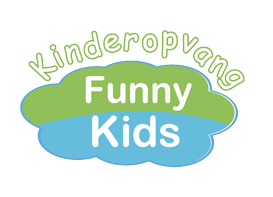 Pedagogisch Beleidsplan 2022Kinderdagverblijf en Buitenschoolse opvangFunny Kids InhoudsopgaveAlgemene Informatie 			                         		blz	4Visie									blz	5, 6Groepsvorming							blz	7, 8, 9Tarieven /Opvang tijden 						blz	10, 11, 12Pedagogisch werkplan/interactievaardigheden 			blz	13, 14, 15Vier pedagogische basis doelen/ competenties 			blz	16 t/m 271.Emotionele veiligheid2.Persoonlijke ontwikkeling
Motorische en lichamelijke ontwikkeling Sociale ontwikkeling Cognitieve ontwikkeling
Taal en Spraak
Creatieve ontwikkeling3.Sociale ontwikkeling4.Overdragen van waarden en normen Mentorschap/observatie signalering 				blz	28, 29, 30Dagritme/Eten/wennen						blz	31, 32, 33Zindelijkheidstraining						blz	34Regels en grenzen							blz	35, 36Ziekte bij kinderen							blz	37, 38Inzet pedagogische medewerkers					blz	39, 40Vaste-gezichtencriterium						blz	41Ouders								blz 	42Vormen van overleg 							blz	43oudergesprek
groepsoverlegteamvergaderingProfessionaliteit van groepsleiding 					blz	44, 45, 46
(Beleidsmedewerker)								4-ogen principe/ 3 uurs regeling					blz	47, 48, 49Meldcode+ afwegingskader 						blz 	50, 51Algemene informatieKinderopvang Funny Kids is een Kinderdagverblijf die dagopvang (gemengde opvang), flexibel opvang, buitenschoolse opvang en 24-uursopvang onder één dak aanbiedt. Kinderen van 0 (vanaf 6 weken) tot 4 jaar en schoolkinderen van 4 tot 13 jaar kunnen bij ons terecht.
Kinderopvang Funny Kids biedt studerende of werkende ouders extra ruimte door flexibele opvang aan te bieden en vooral bijdrage te leveren aan een goede startpositie van de kinderen. Kinderopvang Funny Kids biedt daarom pedagogisch verantwoorde opvang. Dit algemeen pedagogisch beleidsplan wordt gehanteerd als basisplan voor kinderopvang Funny kids en is daarbij ook het uitgangspunt voor het werken in de praktijk.  Onze beleidsplan is vooral een leidraad voor de kinderdagopvang (gemengde opvang) en voor de buitenschoolse opvang.Dit pedagogisch beleidsplan is bedoeld om ouders, personeelsleden, stagiaires en andere belangstellenden te informeren over de gang van zaken bij Funny kids. Wij hopen dat u als ouder(s) en belangstellenden een duidelijk inzicht
krijgt over onze werkwijze, competenties en de opvoedingsdoelen van onze kinderopvang. Wij streven naar het bieden van kwalitatief goede opvang, waarin altijd ruimte is voor verbetering, intervisie en feedback. Kwalitatief goede opvang betekend voor ons een plek waar kinderen het fijn vinden om te verblijven en waaraan u als ouders uw kind met een gerust hart kunt toevertrouwen Het vastleggen van de gang van zaken middels een pedagogisch beleidsplan
beschouwen wij als onderdeel van het leveren van kwaliteit. Zo weet iedereen waar hij aan toe is en wat men wel en niet kan verwachten. Daarnaast wordt de kwaliteit gewaarborgd door de hoge eisen die aan de vestiging worden gesteld door de gemeente. Deze eisen zijn vastgelegd in de Wet Kinderopvang en IKK. De naleving van de Wet Kinderopvang en IKK wordt jaarlijks gecontroleerd door de GGD.Alle ouders van nieuwe kinderen zullen een intakeformulier ontvangen waar zij
alles over hun kind kunnen noteren. Hierin zal ook gevraagd worden of wij foto of
film materiaal mogen gebruiken voor een besloten facebooksite en Instagram van Funny kids en of uw kind het terrein mag verlaten met uitstapjes. Meerdere privacy elementen en
afspraken worden hierin vastgelegd.Visie Wij zijn er trots op dat wij bij mogen dragen aan de ontwikkeling van uw kind. In onze ogen zijn en blijven de ouder(s) eerstverantwoordelijke voor hun kind. De ouder(s) dragen de opvoedingsverantwoordelijkheid. We zijn van mening dat het gezin de belangrijkste plaats is waar de opvoeding moet plaatsvinden. In aanvullende zin kan kinderopvang Funny kids zeker een opvoedings en ondersteunende rol bieden. In ons kinderdagverblijf krijgen de kinderen de ruimte om zichzelf te ontplooien. Ze krijgen de vrijheid om te ontdekken waar hun talenten liggen en te gaan en staan waar ze willen. Op deze manier bouwen kinderen aan hun eigen identiteit. Om te kunnen bouwen aan een eigen identiteit en je als een kind te kunnen ontplooien is het belangrijk om een gevoel van veiligheid te ervaren.  Vanuit onze visie vinden wij het belangrijk dat er steeds hetzelfde pedagogisch medewerkers aanwezig zijn op een groep. De pedagogisch medewerker en het kind bouwen hierdoor een band met elkaar op waardoor het kind zich veilig kan voelen. Voor een gevoel van veiligheid is het tevens belangrijk dat de pedagogisch medewerkers een kind volledig accepteren en respecteren. We willen hoogwaardige opvang bieden die voldoet aan alle gestelde kwaliteitseisen waarbij het welzijn van uw kind, uw specifieke wensen en behoeften centraal staan. Op ontwikkelingsgebied zullen wij een begeleidde signalerende en observerende functie hebben waar we ontwikkelingsgerichte begeleiding, zorg en activiteiten bieden.We vangen kinderen op in een omgeving waar veiligheid, geborgenheid en hygiëne voorwaardelijk zijn. We streven ernaar het welzijn van uw kind(eren) te waarborgen door een opvoedingssituatie te bieden die een aanvulling is op de opvoedingssituatie thuis. Uw kind(eren) stimuleren en begeleiden we op een pedagogisch verantwoorde manier en we laten ze spelenderwijs de wereld ontdekken. De inrichting van de kinderopvang stemmen we speciaal af op de leeftijd, de ontwikkelingsfasen en de behoeften van uw kind(eren).In ons kinderdagverblijf doen kinderen veel met elkaar in groepjes. Ze spelen, praten en ondernemen dingen met elkaar. Hierdoor leren ze communiceren met elkaar en zich verplaatsten in de ander. Wanneer kinderen veel met elkaar doen worden ook hun sociale competenties bevordert. Kinderopvang Funny Kids is een pedagogisch verantwoorde en moderne kinderopvang. Een aantal punten vonden wij belangrijk om terug te zien in een visie.Het kind staat centraal. De kinderen moeten de ruimte en vrijheid krijgen om zich te ontwikkelingen, zodat de uniekheid van het kind naar voren komt. Voor ons is ieder kind uniek, als kinderen de ruimte krijgen om zelf dingen te ontdekken op een niveau wat het beste bij het kind past kan een kind zich het beste ontplooien.Het is groot van belang dat de benadering ook een meerwaarde biedt voor het kind. Het stimuleren van het respect tonen voor elkaar; de pedagogisch medewerkers benaderen de kinderen respectvol en leren dit ze ook aan. Ruimte en mogelijkheden creëren waarbinnen de kinderen zich op hun eigen manier en tempo kunnen ontwikkelen. De competenties van kinderen zien en niet hun afhankelijkheid is hier heel belangrijk. Respect voor de behoefte aan een stabiele persoonlijke band en respect voor de zelfstandige activiteiten van het kind.Goede gezonde ontwikkeling; er is aandacht voor de dagelijkse behoeften. Dagritme is zo aangepast dat de kinderen hier hun ritme in vinden. Er zijn alle mogelijkheden aangeboden, zodat het kind kan ui groeien tot een evenwichtig, opgewekt en zelfverzekerd mens. Thuisgevoel; kinderen voelen zich thuis doordat ze alle ruimte krijgen om zich te kunnen ontplooien en te ontwikkelen en de sfeer is hierbij erg belangrijk. Ruimte en grenzen; Vrije bewegingsruimte. Tijdens het vrije spel beschikken kinderen over een ruimte die aangepast is aan zowel hun behoefte aan veiligheid.Er is speelmateriaal dat aansluit bij hun leeftijd en belangstelling. Kinderen hebben de mogelijkheid hun eigen interesse en behoefte te volgen, zonder dat een pedagogisch medewerker ingrijpt door hen aan te moedigen of een andere activiteit voor te stellen. De pedagogisch medewerker is in de buurt, maar beperkt zich tot oogcontact of bevestigende woorden. Dat helpt het kind uit te groeien tot een evenwichtig, opgewekt en zelfverzekerd mens.Veiligheid en gezondheid. De kinderen voelen zich veilig door de benaderingswijze van onze pedagogische medewerkers. Sensitief responsiviteit is hierbij erg belangrijk. Kinderen kunnen zich sociaal emotioneel veilig ontwikkelen.  Ook voor een gezonde ontwikkeling is er alles gedaan… GroepsvormingOnze doelgroepen zijn ouders/verzorgers en uitsluitend hun kinderen. Kinderopvang Funny Kids heeft bewust gekozen voor een verticaal groep voor de groep grote beertjes (kinderen van alle leeftijden in een groep) omdat de kinderen de hele opvangperiode bij elkaar in de groep met dezelfde pedagogisch medewerkers blijven. Kinderopvang Funny Kids bestaat uit twee stamgroepen; Beneden (horizontale groep); De Kleine Beertjes en Boven; De Grote Beertjes (combigroep).De beide stamgroepen bestaan uit maximaal 16 kinderen. Kinderopvang Funny Kids maakt boven gebruik van de gemengde opvang.  Dit houdt in dat de kinderen met verschillende leeftijden in hetzelfde groepsruimte samen kunnen zijn.  De kinderen van 2, 5 jaar tot 13 jaar zitten bij elkaar in de groep. De combigroep start pas wanneer de BSO kinderen aanwezig zijn vanaf 16.00. En op de woensdag vanaf 13.00 uur.De grote Beertjes (boven) bestaat uit kinderen van 2,5 tot 4 jaar en van 2,5 tot 13 jaar en de Kleine beertjes (beneden) bestaat uit kinderen van 0 tot 2,5 jaar. Er wordt specifiek gekeken naar elk kind en waar ze geplaatst kunnen worden. Wij kijken per kind naar de behoefte en bij welke groep hij/zij zich op zijn gemak zal voelen en plaatsen het kind daarna bij de passende groep. Omdat we gebruik maken van de verschillende groepsruimtes is vrij spel ook makkelijk te coördineren en daardoor kunnen we ingaan op de individuele wensen van het kind. In elke ruimte is voldoende groepsleiding aanwezig om de veiligheid van de kinderen te waarborgen. Dit zorgt voor een veilige basis van gehechtheid. Kleintjes kunnen zich in hun ontwikkeling optrekken aan de oudere kinderen. Oudere kinderen leren de jongere kinderen te helpen. De pedagogisch medewerkers kunnen kinderen goed leren kennen en kunnen inspelen op hun individuele behoeftes. Naarmate de kinderen ouder worden zullen wij ze stimuleren in het meedoen van de groepsactiviteiten om de overgang naar de basisschool goed te laten verlopen.Ook is meer aansluiting op de natuurlijke gezinssituatie waarin ook verschillende leeftijden bij elkaar zijn. Het is bijvoorbeeld mogelijk om broertjes en/of zusjes in hetzelfde groep te plaatsen. De kinderen leren op een natuurlijke wijze rekening te houden met elkaar en worden gestimuleerd in hun sociale vaardigheden.De Kinderen leren al vroeg en in zekere mate rekening met elkaar te houden. Om zich te kunnen ontwikkelen is het een voorwaarde dat de kinderen zich in de groep veilig en vertrouwd voelen. Het kind moet de kans krijgen om een band op te bouwen met de pedagogisch medewerkers en de groepsgenootjes.

Die gelegenheid scheppen wij door zorg te dragen voor stabiliteit en continuïteit in de groep.
Dit wordt bevorderd door inzet van de vaste pedagogisch medewerkers en vaste dagritme!Buitenschoolse opvang van 4 tot 13 jaar; Uw liefste is 4 en begint met school. U werkt na schooltijd en is het ophalen voor u erg moeilijk of u redt het niet. En/of begint u erg vroeg met werken en u kunt ’s morgens uw kind(eren)niet zelf naar school brengen. Hierbij willen wij inspringen en uw kind(eren) naar school brengen en van school halen. De kinderen kunnen voor en na school bij ons komen en naar hun wens activiteiten verrichten.  Wij willen ieder kind een stapje verder brengen in de ontwikkeling. Kinderen krijgen hierdoor een goede start op school. Wij willen ervoor zorgen dat kinderen zichzelf waarderen. En hen, spelenderwijs, hun eigen talenten laten ontdekken. Kinderopvang biedt iets extra`s door het samenzijn met andere kinderen in een groep. Kinderen leren hierdoor spelenderwijs sociale en cognitieve vaardigheden die een voorsprong geven bij latere sociale relaties en het samenleven met anderen. De buitenschoolse opvang werkt met kinderen na schooltijd, dus in hun vrije tijd.
Kinderen moeten een vrije keuze hebben en eigen initiatief kunnen nemen voor hun
spel en activiteiten. Maar daarnaast vinden wij het ook belangrijk dat er georganiseerde vrijetijdsactiviteiten aangeboden worden, zowel als extra stimulans voor de brede ontwikkeling van kinderen als voor hun plezier. De activiteiten die we aanbieden worden rondom een thema bedacht die past bij de tijd van het jaar, of bij wat er speelt bij de kinderen. Creatieve activiteiten zoals knutselen, muziek luisteren/maken, natuuractiviteiten, activiteiten waarbij het denkvermogen of de zintuigen ingezet moeten worden zijn voorbeelden van activiteiten die rondom een thema gedaan kunnen worden.  De kinderen worden uitgedaagd om zelf met ideeën te komen voor activiteiten. De kinderen worden gestimuleerd om buiten te gaan spelen. Zelf mee gaan is voor veel kinderen net dat extra zetje dat ze nodig hebben om ook lekker naar buiten te gaan. Tijdens het buitenspelen komen de kinderen in aanraking met verschillende natuurlijke materialen. Water, aarde, zand, blaadjes van de bomen, gras, hout enz. Maar ook in de gewone dagelijkse (vrije) activiteiten en bezigheden zijn kinderen (onbewust) vaak bezig met de ontwikkeling van hun persoonlijke competenties. Als pedagogisch medewerker help en ondersteun je daarbij. Onder andere door de inrichting van de ruimte en verschillend spel materiaal aan te bieden voor de BSO kinderen. Zo hebben we zelf een voorraad boeken, maar brengen ook een bezoekje aan de bibliotheek. En de kinderen die al een beetje kunnen lezen, mogen voorlezen aan de kinderen. Door gesprekken in groepsverband stimuleren we de kinderen om te vertellen. Als kinderen een woord verkeerd uitspreken of als de zinsbouw niet klopt, dan herhaal je het op de juiste manier zodat het kind kan horen hoe het wel moet, zonder erbij te zeggen dat het fout is. Ook kun je de moeilijke woorden uitleggen. Tv-kijken Er is boven (de grote beertjes) en beneden (de kleine beertjes) een televisie aanwezig en deze wordt gebruikt in samenhang met een thema en we hebben als activiteit; bioscoop dagen. De kinderen moeten geen televisie kijken, ze mogen ook een andere rustige activiteit doen! Ze mogen dus zelf kiezen. bijv. een boekje lezen.
De kinderen worden bij elkaar in een kring of op onze huiselijke ligbank gezet zodat de activiteit sociaal blijft. Achteraf wordt er over de film gesproken met de kinderen, bijvoorbeeld: waar ging het over, wat heb je gezien, etc.Er zijn filmpjes aanwezig zoals:Sesamstraat, Bob de bouwer, Dora, Disney films (mits deze geschikt zijn voor deze leeftijd) Hello Kitty… enz.Bij het uitzoeken van de films die gekeken worden, word rekening gehouden met de kijkwijzer. De films die gekeken worden, worden aangepast aan het thema. Per week wordt er maximaal 2x 20 minuten televisie gekeken.
Hier wordt niet vanaf geweken; te lang tv-kijken is niet goed voor de kinderen en bovendien verliezen de kinderen van deze leeftijd snel hun aandacht.Elektronica gebruik
Wij merken dat kinderen vanaf 7 jaar meer vrijheid en zelfstandigheid willen op de BSO. De grote kinderen moeten al snel meer rekening houden met de peuters dan andersom. Daarom mogen de schoolkinderen op de BSO na 16.00 uur op ipad, nintento, zelfstandig lezen, muziek luisteren, spelletjes spelen, huiswerk maken of een film kijken. Hierdoor krijgen de kinderen niet alleen meer vrijheid en zelfstandigheid, maar moeten ze ook laten zien dat ze zich verantwoordelijk kunnen opstellen, door zich ook te houden aan de afspraken die we met hun hebben gemaakt zoals;We gaan netjes om met de BSO spullen en als je klaar bent met een spel ruim je alles weer netjes op. Als er iets kapot gaat, dan kom je dit melden Elektronica tijd is drie kwartier tot een uur op school dagen (maximaal 2 x een uur niet aan een gesloten) Huiswerk heeft voorrang boven spelletjes doen. Je mag niet op facebook, msn of andere social media. (de start leeftijd voor deze sites is minimaal 13 jaar of ouder) Als je een meningsverschil/ ruzie krijgt en je komt er samen niet uit, haal je- er een pedagogisch medewerker bij.Tarieven/opvang tijdenDe kinderopvangtoeslag is een inkomensafhankelijke tegemoetkoming voor ouders die formele kinderopvang afnemen. In de voorgenomen maatregel zal de toeslag voor het eerste kind (het kind dat de meeste uren kinderopvang afneemt)Prijzen zijn per uur benoemd. De tarieven gelden ook voor weekenden en feestdagen.Het bieden van flexibele opvang en uitgebreide opvangtijden;KDV en BSO Funny Kids biedt flexibele opvang/extra dagdelen voor de ouders die als oproepkracht werken of verschillende diensten hebben. De ouder kan zijn/haar rooster minimaal twee weken van tevoren doorgeven en kunnen we samen kijken naar de mogelijkheden. Wij doen ons best om u zo goed mogelijk te helpen en uw kind(eren) een veilig en vertrouwd omgeving te bieden. Opvang tijden; Kinderdagverblijf (0 tot 4 jaar)In overleg met de ouder/verzorger kunnen we kijken naar de mogelijkheden voor opvang uren/tijden.Buitenschoolse opvang (4 tot 13 jaar)In overleg met de ouder/verzorger kunnen we kijken naar de mogelijkheden voor opvang uren/tijden.Extra dagdelen en ruilen van dagdelen BSO/ KDVHet kan voorkomen dat u als ouder een extra dagdeel wilt afnemen of een dag wilt ruilen. Dat is in overleg met de directie of met de pedagogisch medewerkers dan geen probleem en wij bieden u dit graag als extra service aan. U kunt als ouder daar geen rechten aan ontlenen. Dit is echter alleen mogelijk als de leidster-kindratio dat toelaat en er als er geen extra pedagogische medewerker ingezet hoeft te worden. Extra dagdelen en ruilen is het hele jaar door mogelijk.Extra dagdelenEen extra dagdeel/dag kan maximaal één maand van tevoren worden aangevraagd. De directie of een van de pedagogische medewerkers kan dit indien mogelijk op de dienstlijst meteen aanpassen. Mocht de ouder uiteindelijk geen gebruik maken van het extra dagdeel/dag dan wordt dit toch in rekening gebracht.Voor de BSO geldt verder ook:Extra dagdelen zijn alleen mogelijk voor de periode waarin het contract geldt. Dus voor BSO in de schoolweken: alleen in de schoolweken; voor BSO met vakantieopvang het hele jaar door. Een studiedag/extra vrije dag van school valt onder de schoolweken. Dat betekent dat elke ouder met een BSO- overeenkomst een extra dagdeel/dag kan aanvragen.Een feestdag kan niet gebruikt worden om te ruilen.BSO-vakantie opvangVoor ouders die BSO-opvang inclusief vakantieopvang hebben, willen wij meer mogelijkheden bieden. Wij willen het all-in contract aantrekkelijker maken en hebben daarom het volgende afgesproken (deze afspraken gelden alleen voor ouders met een BSO- overeenkomst inclusief vakantieopvang): Ouders kopen vaste dag/dagen in voor de vakantieopvang door het afsluiten van BSO met vakantieopvang.Tot 4 weken voor de schoolvakantie kunnen ouders aangeven of ze extra dagdelen/dagen willen inkopen of willen ruilen.24-uursopvangKinderopvang Funny Kids biedt nu 24uurs-opvang en 7/24 aan voor de kinderen tussen 0/13 jaar waarvan de ouders/ verzorgers wisselende diensten hebben. Kinderopvang Funny Kids is één van de weinige kinderopvang organisaties die flexibel is en 24uurs/weekendopvang aanbiedt in de regio Den Haag.De kinderen die in de avond of nacht bij Funny Kids doorbrengen, krijgen net zo goed hetzelfde zorg en aandacht als overdag. Het verschil is wel dat er extra zorg gedragen wordt aan de nachtrust.We vinden het belangrijk dat de kinderen zich ook ‘s avonds en ’s nachts helemaal thuis voelen en daardoor ook de rust hebben om lekker te kunnen slapen, net zoals thuis. Door 24-uurs opvang kunt u zorgeloos uw werkzaamheden continueren, wetende dat uw kind die aandacht en verzorging krijgt die u verlangt. Hierbij kunnen we denken aan studie, nacht- avonddienst, weekenddienst, reizen… etc. 24-uurs opvang biedt dan de mogelijkheid om uw kind op te vangen en de zorg aan het kind te geven die nodig is. Natuurlijk brengt u uw kind het liefst zelf naar bed maar mocht het echt niet anders willen of lukken, dan biedt 24-uurs opvang de oplossing. Alle faciliteiten voor een goede zorg en nachtrust zijn hierbij aanwezig.De ouders/ verzorgers bepalen in overleg met ons welke dagen en welke diensten ze graag gebruik willen maken van opvang. Bovendien zijn de ouders/ verzorgers vrij om aan te geven op welk uur ze hun kind willen komen brengen en halen. Ook bieden wij noodopvang als het toch niet mocht lukken om jullie kindje op te komen halen op het afgesproken tijdstip of u heeft spoed opvang nodig.24-uursopvangPedagogisch werkplan/interactievaardighedenBij Kinderopvang Funny kids is uw kind welkom in de leeftijd vanaf 6 weken tot 13 Jaar. Naast de thuissituatie, bieden wij een omgeving waarin de kinderen in groepsverband opgevangen, verzorgd en begeleid worden door gekwalificeerd pedagogisch opgeleid personeel.   Wij werken vanuit verschillende interactie vaardigheden en daardoor kunnen wij onze 4 pedagogische basisdoelen en competenties behalen, bij de volgende kopje in ons pedagogisch beleidsplan vindt u een uitgediepte beschrijving hiervan.

Wij bieden een veilige, vertrouwde en kindvriendelijk ingerichte ruimte waarin kinderen zich optimaal kunnen ontwikkelen en ontplooien in hun eigen tempo tot zelfstandige en evenwichtige personen. Uw kind mag bij ons gewoon lekker kind zijn. Wij bieden opvang in een zoveel mogelijke huiselijke sfeer met veel aandacht warmte en geborgenheid. Wij gaan ervan uit dat ieder kind de behoefte heeft om zich te ontwikkelen ieder op zijn eigen manier afhankelijk van aanleg en karakter. Wij werken elke maand met verschillende thema’s, de activiteiten en opdrachten verschillen elke keer en de activiteiten stimuleren de spraak- en taalvaardigheid, sociaal-emotionele vaardigheden en motorische en zintuiglijke vaardigheden. Op elke groep is er een map aanwezig met benodigde info en voor elke maand is er een ander thema met opdrachten en leerzame oefeningen en of (knutsel)werkjes. Tussen de middag wordt het thema terug gekoppeld in kleine clubjes bij de groep de grote beertjes.In de eerste vier jaar van het leven ontwikkeld een kind zich van hulpbehoevende baby , dreumes ,peuter, kleuter tot een basisschoolkind dat, als de ontwikkeling voorspoedig verlopen is, met zelfvertrouwen de wereld tegemoet treedt en zich aardig kan redden. De eerste jaren worden in het algemeen beschouwd als een cruciale periode voor de ontwikkeling van het kind. Kinderopvang Funny kids wil hier zo veel mogelijk een bijdrage aan leveren. InteractievaardighedenEr zijn 6 interactie vaardigheden deze zijn weer onderverdeeld in 3 basisvaardigheden en 3 educatieve interactie vaardigheden. Deze vaardigheden zijn voor de leidster van groot belang. Door de interacties van de pedagogische medewerkers naar kinderen toe wordt in hoge mate de kwaliteit bepaald van ervaringen die kinderen opdoen in de kinderopvang. De 3 basisvaardigheden: Sensitieve responsiviteit.
De pedagogische medewerker is gevoelig voor alle signalen die het kind afgeeft, door goed te kijken naar het kind en te proberen te begrijpen wat het bedoeld. Ze reageert op de juiste manier op deze signalen. Door o.a. gevoelens en emoties te benoemen en te verwoorden wat een kind ervaart
en mee maakt. Ze heeft begrip voor het kind en de situatie waar het in verkeerd en ondersteunt het kind op de juiste manier hierin. Respect voor autonomie van het kind.
De pedagogische medewerker ziet alle kinderen in de groep als individuen en respecteert het kind volledig. De pedagogische medewerker geeft ruimte aan de kinderen en stimuleert dat de kinderen op hun eigen manier iets doen. Uiteindelijk is niemand hetzelfde. 
Structuren en grenzen stellen.
De pedagogische medewerker kan de kinderen op een goede manier duidelijk maken wat zij van de kinderen in de groep verwacht. Er zijn regels op een groep en we zorgen ervoor dat ze leren hoe ze hier mee om moeten gaan en de pedagogische medewerker zal hen hierbij sturen. De 3 educatieve vaardigheden: Praten en uitleggen.
De pedagogische medewerkers communiceren de gehele dag door met de kinderen van hun groep Dit gebeurt zowel verbaal als non-verbaal. Kinderen leren langzamerhand de taal door te communiceren met volwassenen en andere kinderen. De pedagogische medewerker herhaalt en benoemt wat ze gaat doen en wat er gebeuren gaat. Ze benoemd de gevoelens van de kinderen en gaat daarbij steeds na of ze het kind goed begrepen heeft en het gevoel goed verwoord heeft. De pedagogische medewerker past zich hierbij aan, aan het begripsniveau en de interesse van de kinderen. 
Ontwikkelingsstimulering.
Hierbij gaat het over de actie die de pedagogische medewerker onderneemt om kinderen te stimuleren en begeleiden bij het vergroten van hun kennis en vaardigheden. Hierbij wordt er gekeken naar het individuele ontwikkelingsniveau en de potentie die kinderen hebben om zich verder te ontwikkelen. Het gaat daarbij om verschillende ontwikkelings gebieden. (motorische, cognitieve ontwikkeling, taalvaardigheden sociale, emotionele en creatieve ontwikkeling. Begeleiden van (positieve) interacties tussen de kinderen.
De pedagogische medewerker zorgt ervoor dat kinderen zich vertrouwd en veilig voelen met elkaar. Ze probeert de verbondenheid van de groep zo goed mogelijk te stimuleren. Ze creëert een `wij` gevoel door veel positieve aandacht en vaste rituelen voor alle kinderen. De pedagogische medewerker begeleidt niet alleen negatieve situaties zoals bv een meningsverschil of ruzie maar ze merkt juist ook de positieve interacties op tussen de kinderen. De pedagogische medewerker beloond en waardeert de positieve interactie. Het vertrouwen van volwassenen in de capaciteiten van het kind helpt hem bij het ontwikkelen van zelfvertrouwen, vertrouwen in eigen kunnen. Wie zelfvertrouwen heeft durft verdere stappen te zetten in het verkennen van de wereld om hem heen. En dat is belangrijk voor de ontwikkeling van kinderen. Zelfvertrouwen is een belangrijke pijler van een positief zelfbeeld. Wij vinden het heel belangrijk dat kinderen een positief zelfbeeld opbouwen. Als volwassenen op een positieve manier met kinderen omgaan en stil staan bij wat kinderen zelf willen, denken vanuit het kind, dan leveren zij een grote bijdrage aan de ontwikkeling van een positief zelfbeeld. Vier Pedagogische basis doelen/ competenties Citaat: Competenties zijn ontwikkelbaar. Stabiele, aangeboren en voor een deel genetisch
Bepaalde kenmerken van een persoon bepalen de snelheid waarmee de persoon zal leren en het niveau van competentie dat de persoon zal bereiken. In ons pedagogisch beleidsplan gaan we uit van de 4 pedagogische basis doelen, die professor Riksen- Walraven heeft geformuleerd voor de opvoeding van kinderen in het gezin en in de kinderopvang. 1-Het bieden van emotionele veiligheid. Elk kind ontwikkeld zich in zijn eigen tempo en op zijn eigen wijze. Het kind ontdekt en leert hoe de wereld in elkaar zit door verschillende ervaringen op te doen van hieruit kan het steeds een stapje verder met het ontdekken van de wereld. Bij veiligheid gaat het om fysieke veiligheid en emotionele veiligheid. Kinderen moeten zich beschermd weten tegen gevaren waarmee zij zelf nog niet kunnen omgaan. Zij hebben steun nodig in situaties waarvan zij de gevolgen nog niet kunnen overzien. 2- Gelegenheid bieden voor het ontwikkelen van persoonlijke competenties In de omgang met andere kinderen en de pedagogisch medewerkers ontwikkelen de kinderen persoonskenmerken als zelfstandigheid zelfvertrouwen en creativiteit en de persoonlijke ontwikkeling. De pedagogische medewerkers helpen hierbij door een positieve benadering.3-Gelegenheid bieden voor het ontwikkelen van sociale competenties.
In de groep met de andere kinderen leren de kinderen om te communiceren en te onderhandelen. Ze leren conflictsituaties zo veel mogelijk zelf op te lossen. Ze leren rekening houden met anderen en ervaren hun verbondenheid met kinderen leidsters en de groep. Er is altijd een mogelijkheid voor het kind om zich even terug te trekken. 4-Overdragen van waarden en normen. Bij Funny kids dragen we waarden en normen over die wij belangrijk vinden:
Er is respect voor elkaar er wordt rekening gehouden met elkaar, we helpen elkaar, we zeggen geen lelijke woorden tegen elkaar en doen elkaar geen pijn. Als een kind een ander kind pijn doet dan leg je uit dat je een ander geen pijn mag doen en waarom dat niet mag. Je vraagt, (of legt uit) wat het kind anders had kunnen doen en welke consequenties het gedrag heeft.Emotionele veiligheidHet gevoel van veiligheid wordt gezien als de belangrijkste basale pedagogische doelstelling. Om je pedagogische basisdoelen te behalen is het belangrijk dat we een veilig klimaat bieden voor de kinderen, het welbevinden kan anders niet tot stand komen. Een veilige hechting is belangrijk voor de emotionele ontwikkeling van het kind. De groepsleiding zorgt voor emotionele veiligheid op de groep door het creëren van een sfeer waarbinnen ieder kind tot zijn recht komt en waar vertrouwen de boventoon voert. Lachen, plezier maken, gezelligheid creëren, maar je ook even mogen terugtrekken of uiting mogen geven van ongenoegen zijn begrippen die de basis vormen voor een goede sfeer. Het
bieden van emotionele veiligheid is niet alleen belangrijk voor het welbevinden het is ook een voorwaarde om de andere pedagogische doelen te realiseren. Wij vinden een goede en gezonde hechtingsrelatie erg belangrijk. De wijze waarop deze tot stand komt heeft een voorspellende waarde voor de emotionele ontwikkeling van kinderen op latere leeftijd. Het niet veilig gehecht zijn kan leiden tot allerlei uitdagingen als leerproblemen lage eigenwaarde en het aangaan van relaties. Veiligheid is een basis net als primaire behoeften zoals eten drinkenwarmte en veiligheid. In de praktijk kunnen kinderen op ons rekenen. We zijn flexibel en geven de kinderen de ruimte om zelf te ervaren en zelf te doen. Er is respect voor de eigenheid van kinderen en dat merken ze d.m.v. een aai over hun bol een knuffel of een compliment. Voor de baby`s is er extra aandacht die ervoor zorgt dat de baby`s ook gezien worden, ze worden getroost geknuffeld hierdoor voelt het zich geborgen en veilig. De pedagogische medewerkers bieden structuur in de dag van kinderen. Elk kind heeft het recht om onvoorwaardelijk geaccepteerd te worden. Wij zijn van mening dat de pedagogische medewerker het kind en zijn emoties en gevoelens serieus neemt en het kind steunt. Er moet een opvangplek zijn die warmte en geborgenheid aan het kind biedt, daarbij ondersteunt zij het kind bij het verwerken van gevoelens. De pedagogische medewerker begeleidt het kind waar mogelijk bij emoties zoals verdriet, boosheid, angst en vreugde. Kinderen hebben net als volwassenen verschillende emoties. Deze dienen te worden gerespecteerd, omdat ze hier iets mee duidelijk willen maken. Baby’s missen een groot aantal mogelijkheden om gevoelens voor anderen kenbaar te maken, ze kunnen immers nog niet praten. Zij zullen hun emoties dan ook meestal laten blijken door te lachen en/of te gaan huilen. Een punt voor pedagogische medewerkers is om te herkennen wat een baby ervaart, hoe voelt het zich, waarin is het geïnteresseerd. Belangrijk is om na te gaan wat de baby wil zeggen, wat heeft hij zij op dat moment nodig om te ontspannen. Heeft het bijv. honger en is het tijd voor de fles? Wil het getroost worden? Heeft het een vieze luier? Of wil het gewoon even aandacht en lekker geknuffeld worden. De peuter heeft al meer mogelijkheden om zijn gevoelens kenbaar te maken. Ze kunnen de gevoelens laten blijken door handelingen, houdingen en mimiek (gelaatsuitdrukkingen) Ook deze manier om emoties te uiten moet serieus genomen worden, door dat wat je ziet onder woorden te brengen en vragen of je het goed hebt begrepen. Op deze manier voelen kinderen zich ontvangen in hun gevoel en leren de kinderen door het benoemen van gevoelens meer vat op hun eigen emoties te krijgen. Ook de schoolkinderen moeten zich beschermd weten tegen gevaren waarmee zij zelf nog niet kunnen omgaan. Zij hebben steun nodig in situaties waarvan zij de gevolgen nog niet kunnen overzien. Ze moeten zich veilig en vertrouwd voelen op de buitenschoolse opvang. In deze leeftijd wordt de interactie in de groep belangrijk. Kinderen leren op school om mee te doen in de groep. Ze moeten de regels van de groep leren en moeten die zich helemaal eigen maken, zodat ze de regels ook volgen als ze even niet de aandacht van de volwassene hebben. Hierdoor ontwikkelen ze hun geweten. Ze leren bijvoorbeeld dat liegen niet mag. Als pedagogisch medewerker zijn we ervan bewust van dat jonge kinderen niet in staat zijn om de waarheid bewust te manipuleren op de manier die volwassenen liegen noemen. Voor jonge kinderen is de grens tussen fantasie en werkelijkheid nog niet zo duidelijk en soms herinneren ze zich gewoon niet of iets wel of niet is gebeurd. Pas rond een jaar of zes gaan ze leugentjes om bestwil gebruiken, bijvoorbeeld om geen straf te krijgen of om een ander kind te beschermen. Ook het zelfvertrouwen ontwikkelt zich in deze periode. De kinderen tonen vaak hun trots als ze iets hebben geleerd: “ik kan al zelf …”. De jongste kinderen in deze leeftijdsgroep zijn nog niet altijd taalvaardig genoeg om hun emoties onder woorden te brengen. Daarom benoem je als pedagogisch medewerker emoties die je waarneemt en zelf ervaart, bijvoorbeeld: “Ik zie een traan, ben je verdrietig?” Het is belangrijk om kinderen te leren hun emoties te verwoorden. Hierdoor kunnen ze het een plek geven en leren ze hun emoties onder controle te krijgen en minder impulsief te reageren. Die emotionele onafhankelijkheid is van belang om initiatieven te kunnen nemen en de wereld te ontdekken.Essentieel voor het gevoel van emotionele veiligheid is dat kinderen zich gekend en gezien weten door de pedagogisch medewerker. Je noemt een kind daarom bij naam en laat met een knikje, knipoog of woordje merken dat je ziet wat hij aan het doen is. Je vraagt een kind naar de thuissituatie (broertje/zusje, huisdier) en over naar vriendjes en vriendinnetjes (buiten de opvang). Een kind dat merkt dat een pedagogisch medewerker weet wat hij graag doet, die weet met wie hij graag speelt, waar hij moeite mee heeft en wanneer hij liever met rust wordt gelaten, voelt zich geborgen. In situaties waarin een kind zich bang, verdrietig, boos of eenzaam voelt, is het van belang dat hij voelt dat de pedagogisch medewerker daarop let en er iets aan doet. Kinderen ervaren zo dat pedagogisch medewerkers ervoor willen zorgen dat hen niets naars overkomt. Rond 10 jaar neem de zelfstandigheid van de kinderen neemt toe. Ze kunnen spelen zonder toezicht van een volwassene en passen zelf de regels van het spel toe. De kinderen zijn steeds meer aanspreekbaar op hun gedrag en ze stellen zelf inconsequent gedrag van volwassenen aan de orde. Je kunt een beroep doen op de eigen verantwoordelijkheid van de kinderen wanneer je hun gedrag wilt bijsturen. Binnen de groep is acceptatie belangrijk: de kinderen zijn zich bewust van de hiërarchie in de groep en zijn zeer gevoelig voor uitsluiting of pesterij. Voor sommige kinderen begint aan het einde van deze fase de puberteit. Verschillen in lichamelijke ontwikkeling worden zichtbaar en dat kan leiden tot gevoelens van onzekerheid en veranderingen in de omgang tussen kinderen. Als de pedagogisch medewerker ziet dat een kind wat stil is, of zich terugtrekt, dan hoeft dit niet direct een reden voor bezorgdheid te zijn. Vaak hebben kinderen na de drukke schooldag even behoefte om zichzelf te zijn en helemaal niets te doen. Ingrijpen is dan niet nodig. Gedraagt een kind zich over een langere periode heel anders dan je gewend bent, dan is het zaak om hierover te praten met het kind en, zo nodig, met de ouders. Geef kinderen ruimte voor initiatief en zelfstandigheid, maar geef ook duidelijk de grenzen aan. Stimuleer zelfstandigheid door kinderen kleine taakjes te geven. Denk aan het (samen) ronddelen van de snack ’s middags. De kinderen worden opgevangen in een groep. Binnen deze groep willen alle kinderen ervaren dat zij erbij horen, ook als zij er anders uitzien of een andere culturele of maatschappelijke- achtergrond hebben dan de rest van de groep. Onveiligheidsgevoelens van kinderen in een groep komen vaak voort uit angst voor andere kinderen, vanwege buitengesloten of gepest worden. Jij als Pm-er zorgt ervoor dat kinderen niet buitengesloten of gepest worden. Hierover worden afspraken gemaakt met de kinderen. Je draagt zorg voor een positieve groepssfeer, waarin kinderen elkaar respecteren en plezier kunnen hebben met elkaar.Persoonlijke ontwikkelingIn de ontwikkeling van de kinderen vallen de navolgende deelgebieden te onderscheiden: De motorische/lichamelijke ontwikkeling Sociale ontwikkeling Cognitieve ontwikkelingTaal en spraakCreatieve ontwikkelingHieronder zullen we elk van de ontwikkelingsgebieden uitwerken en aangeven hoe wij de kinderen hierin zullen stimuleren en begeleiden. Motorische en lichamelijke ontwikkelingDeze ontwikkeling is de ontwikkeling van de motoriek, van de zintuigen en van het lichaamsbesef. De coördinatie en het samen bewegen van romp, armen en benen heet de grove motoriek. Dit wordt gestimuleerd door materialen bijv. dans- en bewegingsspel.
Kleine kinderen hebben veel belangstelling voor herhaling, geeft een gevoel van herkenning en stimuleert hun zelfvertrouwen dingen te durven en doen.In en om Funny kids zijn er genoeg uitdagende spelmogelijkheden. Het kind moet kunnen klimmen en klauteren, glijden en springen waardoor het de eigen mogelijkheden leert kennen. Het kind leert onder meer omgaan met: Hoogteverschillen en gevaar. Materialen zoals tafels, banken en zijn zo ontworpen dat de zelfstandigheid van het kind gestimuleerd kan worden. De kinderen kunnen hier onder begeleiding opklimmen (stoelen en banken) en gaan zitten tegelijkertijd ervaren zij hoogteverschil. Ze leren dat je rustig moet zitten op de bank, want ander kun je eraf vallen. Het kind leert met vallen en opstaan. De fijne motoriek omvat kleine bewegingen die de coördinatie tussen handen en ogen
vereist. De baby gaat naar voorwerpen grijpen, pakken en iets in de mond stoppen.
De fijne motoriek ontstaat onder meer in het fysieke contact met de leidster en wordt gestimuleerd door materialen als bijv. blokken, kleuren en puzzels. Bij het kleuren oefenen we bv regelmatig de pengreep bij de wat oudere kindjes, en oefeningen zoals prikken knippen en rijgen. Allemaal erg goed voor de ontwikkeling van de fijne motoriek
Bij baby’s wordt dit gestimuleerd door liefst samen ontdekken van speelgoed, het doen van spelletjes en het spelen onder de baby gym of op de speelvloer. Bij het ontwikkelen van de motorische vaardigheden wordt gebruikt gemaakt van
uitdagend speelmateriaal, spelcontact en van de voorbeeldfunctie van bewegingsgedrag
van mensen, de pedagogische medewerkers maar ook de andere kinderen om zich heen.
Kinderen leren hun lichaam te bewegen, bv dans en beweegspelletjes.
Het is echter wel nodig dat ze hiervoor de ruimte, mogelijkheid en de ruimte krijgen,
zodat zij zich ook kunnen bewegen. Hiervoor beschikken wij over een buitenruimte, speelgang. Wanneer ze zich een bepaalde vaardigheid eigen hebben gemaakt, geeft dat
zelfvertrouwen. Dit is dan vaak een stimulans om nieuwe vaardigheden te leren.
Wij zullen kinderen aanmoedigen zelf hun motorisch problemen op te lossen. Eerst
zullen we dan door verbaal hulp te bieden, als dit niet lukt, zullen we daadwerkelijk
hulp bieden door bv. Een motorische vaardigheid voor te doen en zo nodig samen te
doen. Bij activiteiten geven we hulp aan de kinderen wanneer zij, na het eerst zelf geprobeerd te hebben, hun plannen niet kunnen uitvoeren of wanneer het spel dreigt te staken terwijl de verschillende mogelijkheden nog niet uitgeput zijn.
Wij komen zelf met initiatieven om de kinderen nieuwe ideeën te geven en hun te
stimuleren hiermee verder te gaan. Volgens ons moet er ook ruimte zijn voor eigen ideeën en initiatieven en individuele uitdagingen. Hieronder valt ook het kind dat aangeeft even te willen rusten of even lekker niets te willen doen. Met kinderen praten over seksualiteit hoort ook bij de lichamelijke ontwikkeling.
Kinderen hebben ieder op hun eigen manier belangstelling voor hun eigen lichaam en praten over de verschillen tussen jongens en meisjes. Het begint bij je lichaam leren kennen en de bewustwording hiervan en dat kan al heel jong in de ontwikkeling plaats vinden. Soms voelen dingen fijn en andere dingen niet. Ze worden zich bewust van zichzelf en de grens van een ander. Kinderen beginnen vragen te stellen over hun eigen lichaam en dat van de ander. De pedagogische medewerker zal hier normaal antwoord op geven, op een manier die past bij de leeftijd van het kind. Antwoorden en/of vragen worden teruggekoppeld naar de ouders. We willen op een Respectvolle en natuurlijke manier met het onderwerp om gaan. Wij hanteren de termen piemel of plasser voor geslachtsdelen.Sociale ontwikkeling Mensen zijn sociale wezens en al vanaf het allereerst begin zie je dat kinderen al interesse hebben in elkaar. Naarmate kinderen ouder worden wordt er steeds meer bewust contact met elkaar gezocht. Ze hebben plezier met elkaar en ze sluiten vriendschappen, ze maken ruzie en ze maken het weer goed. Dit is allemaal belangrijk omdat kinderen op deze manier zich de sociale regels al eigen gaan maken. Ze leren sociale vaardigheden zodat ze zelfvertrouwen en eigenwaarde ontwikkelen en respect voor zichzelf als de ander. Zo zijn ze later goed in staat om mee te groeien in de maatschappij die al zo veel van hen vraagt. Wij vinden het belangrijk dat kinderen zich ontwikkelen tot mensen die hun verantwoordelijkheid kennen en nemen. Cognitieve ontwikkelingCognitieve ontwikkeling heeft te maken met de ontwikkeling van taal (begrijpen en spreken) en denken; begrip en inzicht verwerven door de informatie uit de omgeving te ordenen, te onthouden, toe te passen en te combineren met nieuwe situaties.
Taal en denken zijn nauw met elkaar verbonden. Ieder kind ontwikkelt in zijn eigen tempo zijn verstandelijk vermogen. Het is de manier waarop ze de wereld om zich heen leren kennen. Ze leggen verbanden, leren voorwerpen en eigenschappen herkennen en te onderscheiden. Een baby leert zijn omgeving vooral kennen door waarneming. Door het zien, horen, proeven, ruiken en voelen is een kind in staat om zijn omgeving te leren begrijpen. DePedagogische medewerkers zullen een baby dan ook stimuleren met zintuiggerichte activiteiten, er zullen spelmaterialen aangeboden worden die hun zintuigen prikkelen. Met negen maanden ontwikkeld een baby bijvoorbeeld “object permanentie”, het besef dat wat niet gezien kan worden toch nog aanwezig is. Dit besef kun je stimuleren door het spelen van “kiekeboe-spelletjes”. De peuter zal door zelf op “ontdekkingsreis” de gaan zijn omgeving leren kennen. De pedagogische medewerkers zullen de kinderen aanspreken op hun eigen niveau en hun eigen mogelijkheden. De pedagogische medewerker straalt hierbij vertrouwen uit in de mogelijkheden van het kind, waardoor het zelfvertrouwen krijgt. Door dingen van een kind te “eisen”, laat de pedagogische medewerker merken dat ze vertrouwen heeft in wat het kind kan en in wat zijn mogelijkheden zijn. Als iets goed afloopt, dan geeft dat het kind plezier en een tevreden gevoel: “Dat kan ik”. De pedagogische medewerker zal hierop in spelen door het kind complimentjes te geven. Binnen Funny kids zijn er genoeg materialen aanwezig om mee te kunnen gaan in ieder fase van de ontwikkeling van baby tot schoolkind. Kinderen moeten hun behoeften wat dat betreft zelf kunnen aangeven waarbij het geholpen kan worden die activiteit uit te voeren. De nieuwsgierigheid van het kind kan door aangeboden activiteiten geprikkeld worden, waardoor het gestimuleerd wordt nieuwe ontdekkingen te doen. Het eigen initiatief van de kinderen wordt bevorderd doordat de inrichting van ons Kinderdagverblijf aangepast is aan het kind. Er wordt met kindvriendelijk materiaal gewerkt, dat bij hun leeftijd past. Voor dagopvang en BSO hebben we verschillende geschikte materialen.
In de cognitieve ontwikkeling leert het kind ook o.a.: *het tijdsbegrip (tijdsaanduidingen),
*volgorde (het opvolgen van bv activiteiten),
*het doen van opgegeven opdrachten, het zien
*het zien van goed en kwaad
* het leren gehoorzamen.
Fantasie is een belangrijk middel om alle ervaringen te verwerken en het zich eigen te maken. Taal en spraakTaal is een belangrijk hulpmiddel om inzicht te krijgen in de wereld om je heen. Een kind vraagt en krijgt in taal uitleg en begrip. De leidster speelt hierin een actieve rol door
veel tegen het kind te praten. Zoveel mogelijk wordt er op elke taaluitdrukking van het
kind gereageerd; van de eerste klanken die een baby maakt tot de vragen en antwoorden
van de peuter. Er wordt door de leiding geen brabbeltaal gesproken of nagepraat,
klanken van de baby’s kunnen wel herhaald worden met uitleg of vraag erbij.
Bv. OH..wat zie je daar?? Ter stimulering van de taalontwikkeling organiseren wij verschillende activiteiten zoals bijv. voorlezen, zang, taalspelletjes met klanken en geluiden.
Met het verwoorden van alle begrippen en ontdekkingen wordt er voor het kind
structuur gebracht en wordt hun woordenschat vergroot. Wij praten alleen Nederlands. Spelen en bezig zijn is voor het kind leren. Leren door voorbeeld en nabootsing en herhaling. Door de alledaagse dingen en gebeurtenissen te bespreken ontstaat ordening
in de wereld van een kind. De leidster legt daarbij uit, benoemt de dingen en nodigt uit
om het zelf te verwoorden. Regelmatig doet de leidster een beroep op het vermogen van kinderen om zelf oplossingen te zoeken voor problemen.
Bij Funny kids wordt veelzijdig materiaal aangeboden waardoor kinderen bezig
kunnen zijn met kleuren, vormen en seizoenen Creatieve ontwikkelingWij vinden het belangrijk dat de fantasie van het kind tot zijn recht komt en creativiteit in brede zin wordt aangemoedigd. Dus ook de creativiteit in het denken. Creativiteit vergroot het probleemoplossend vermogen van het kind. Stimuleer het kind in de ontwikkeling en de groei van hun creativiteit dan zijn ze later beter opgewassen tegen de ingewikkelde en complexe maatschappij. Doet zich een probleem voor dan hebben ze de mogelijkheden geleerd om op creatieve wijze tot een oplossing te komen. Creativiteit wordt gestimuleerd door creatieve materialen en creatief spel. Het is belangrijk dat kinderen hierbij gewaardeerd worden en zoveel mogelijk ruimte krijgen voor eigen inbreng. Ook verveling is zelfs 1 van de mooiste ontwikkelingen voor een creatief spel. Door verveling moeten kinderen zelf na gaan denken over hun creatieve mogelijkheden en vaak komen ze met verassend leuke oplossingen. Voor kleine kinderen is het omgaan met materialen al een heel onderzoek op zich. Het leert er de (on)mogelijkheden en eigenschappen van kennen waarbij het resultaat nog niet belangrijk is. Denk hierbij bijv. aan kleuren maar niet binnen de lijntjes of zelfs naast het papier. Resultaat is de kleur die een potlood afgeeft als je erop drukt. Wij geven invulling in ons beleid door de kinderen te stimuleren creatief bezig te zijn
met o.a. tekenen, puzzelen, knippen, plakken, kleien, (vinger)verven. Hierdoor leren ze spelenderwijs vormen, kleuren en maten te onderscheiden.
Binnen dit creatief bezig zijn, gaat het vooral om het proces van beleving en voelen en
niet zo zeer om het product of daar gericht mee bezig te zijn. Aansluitend op de belevingswereld van het kind wordt de ontwikkeling van lichaam en geest gestimuleerd. Muziek, beweging, voorlezen, creatief- en vrij spel spelen een belangrijke rol binnen
onze opvang. Het buiten spelen is eveneens een regelmatig terugkerend ritueel. Tenzij de weersomstandigheden dit echt niet toelaten. Buitenspelen is gezond en goed omdat het de sociaal-emotionele, motorische en zintuiglijke en creatieve ontwikkeling bevordert. Het stimuleert de sociale ontwikkeling, want het is een uitgelezen manier om met elkaar (ook de andere groepen) te leren omgaan en zelf andere creatieve spelactiviteiten te verzinnen. Sociale ontwikkelingWij vinden het belangrijk dat kinderen zich ontwikkelen tot mensen die hun verantwoordelijkheid kennen en nemen. Daarom worden de kinderen in staat gesteld om zelf iets te onderzoeken en zelf antwoorden te vinden in verschillende situaties. Spel en spelen is daarbij zeer belangrijk. Spel bevordert het voorstellingsvermogen, het inzicht, de communicatie, evenals het vermogen om samen te werken en problemen op te lossen. Daarnaast willen we kinderen aanmoedigen en ondersteunen in het ontwikkelen van een eigen visie en in hun compassie en sympathie voor anderen (leren rekening houden met elkaar). Tijdens de gezamenlijke bezigheden en activiteiten (bijvoorbeeld gesprek
aan tafel, afspraken maken over regels in de BSO) worden de belangen van
individuele kinderen meegenomen, zodat de kinderen leren nadenken over de belangen van anderen. Op deze manier wordt kinderen geleerd rekening te houden met de ander. Kinderen leren zo in openheid en respect te kijken naar verschillende manieren waarop mensen situaties kunnen beleven. Pedagogische medewerkers ondersteunen de kinderen in het reflecteren op hun eigen gedrag en het denken over de zaken die voor hen van belang zijn. De vaardigheden van de groepsleiding om kinderen te begrijpen en interacties met ze aan te gaan zijn hierbij van wezenlijk belang. Daar hoort ook bij dat we de kinderen al jong leren elkaar te helpen, de één kan bijvoorbeeld al wel een jas open krijgen, de ander nog niet. Het geeft kinderen zowel een goed gevoel geholpen te worden, als om een ander te mogen helpen. Al op jonge leeftijd leren we de kinderen om mee te helpen de groep op te ruimen, bij de jongste kinderen gaat dit, vanzelfsprekend, nog spelenderwijs. Bij de oudere kinderen doen we een beroep op hun gevoel voor verantwoordelijkheid, als we samen opruimen kunnen we daarna samen een boekje lezen. Kinderen spiegelen gedrag en daarom wordt van de pedagogisch medewerker verwacht dat zij de kinderen respectvol bejegend.
Ook de wisselwerking tussen het kind en zijn omgeving is bij het vormingsproces belangrijk. Door de omgang met anderen leert het kind zijn emoties te hanteren, zijn gevoelens kennen en ze te uiten en te hanteren in relatie tot zichzelf en anderen. Hij leert gedrag en de bijbehorende gevoelens zoals troosten, delen, helpen en rekening houden met.
Het begeleiden en volgen van het kind in zijn emotionele groei creëert ruimte voor deze groei. Het helpt hem aanleren van deze sociale vaardigheden.
Emoties worden verwerkt in het spel, alleen of met andere kinderen samen.
Door contact leren kinderen hoe ze met andere mensen om moeten gaan. Een Belangrijk aspect van deze ontwikkeling is de ervaring om met anderen te zijn. Het is
belangrijk dat ze dan ook de ruimte krijgen om te experimenteren met contact om zo sociale vaardigheden te ontwikkelen.
Voor baby’s is de beleefwereld nog beperkt en is hij nog geheel afhankelijk van de ouders en naaste familie die hem verzorgen. Als een baby op het kinderdagverblijf komt wordt zijn leefwereld dan enigszins verruimd naar de groep en de pedagogische medewerkers die de verzorging gedeeltelijk overnemen. Fundamenteel voor het verloop van de sociale ontwikkeling is de kans die het kind krijgt om te wennen aan iemand die het nog niet kent en aan de nieuwe omgeving. Daarom gaan we ervan uit dat de kinderen een wenperiode nodig hebben als nieuw op het kinderdagverblijf komen.
Ze krijgen zoveel prikkels die allemaal verwerkt moeten worden en dit kun je het best langzaam opbouwen. Hoewel dit natuurlijk per kind wel verschilt.
Bij een baby kun je echter al een stuk sociale betrokkenheid bij zijn omgeving waarnemen, door dat het reageert op het knuffelen, doordat hij glimlacht bij het zien van de pedagogische medewerker of als hij schrikt bij het zien van anderen.
Pas door het kruipen en lopen wordt de leefwereld van het kind groter.
Ze zullen nu niet vnl. alleen contact hebben met de pedagogische medewerkers maar ook met anderen kinderen binnen het kinderdagverblijf.
Tijdens de welbekende “eenkennigheidfase”(gemiddeld rond 9 maanden tot ruim een jaar) gaat een kind duidelijk onderscheid maken tussen personen en zijn voorkeur
hierin aangeven. Peuters zijn in hun ontwikkelingsfase in eerste instantie nog gericht op zichzelf. Ze spelen daarom ook nog niet echt “met” anderen kinderen, maar “naast” andere kinderen. Peuters worden daarom op het kinderdagverblijf in hoofdzaak nog aangesproken als individu. Pas als het kind zichzelf goed heeft leren kennen, is het in staat zich te kunnen verplaatsen in gevoelens van anderen. Dan zie je tevens een verschuiving, want in plaats van “naast” andere kinderen te spelen gaan ze nu “met” andere kinderen spelen. De peuter leert in door het spel geleidelijk om te gaan met leeftijdgenootjes. Hierdoor leert het kind inzicht te krijgen in zijn eigen gevoelens en leer andere reactiemogelijkheden. Hij leert de betekenis van delen, troosten, helpen, rekening houden met anderen en omgaan met conflicten. Dagelijks wordt de kinderen geleerd in allerlei voorkomende situaties dat ze moeten wachten. Ze moeten wachten met het van tafel gaan totdat ze hun broodje op hebben. Als de wc bezet is zullen ze moeten wachten tot dat deze vrij is. Zo zijn er vele voorbeelden uit de praktijk te noemen, dit is dan ook iets waar ze hun hele leven mee te maken zullen hebben. Delen is iets waar ze ook dagelijks mee te maken krijgen, het speelgoed is van de hele groep en samen spelen is dan ook samen delen. We streven ernaar dat kinderen geen speelgoed mee nemen van huis, dit raakt namelijk snel zoek tussen ons eigen speelgoed. Bij ons worden de contacten gestimuleerd met de andere kinderen om zo hun leefwereldje geleidelijk uit te breiden. Als het kind eraan toe is om samen te spelen dan zullen we activiteiten aanbieden die je met zijn tweeën moet uitvoeren, eventueel onder begeleiding van de pedagogische medewerker. Zo leren kinderen met elkaar omgaan, rekening met elkaar houden en ze leren te geven en te nemen. De wat oudere kinderen van het kinderdagverblijf die eraan toe zijn mogen in overleg en onder toezicht met een activiteit op de gang spelen bv een grote vloerpuzzel of spelen met keukenspulletjes bij het keukentje. De leidster kan goed inschatten aan welk kind dit besteed is. Het voordeel is dat kinderen hier erg zelfstandig van worden en de kleinere kinderen die niet met dit spelmateriaal om kunnen gaan, verstoren hun spel niet.
De spelsituaties worden dan uitgebreid wat nieuwe perspectieven biedt. De kinderen worden zowel individueel als in groepsverband aangesproken door samen te eten, te drinken, in de kring zitten, op te ruimen en door middel van en bij andere activiteiten. Door het kind positief te benaderen bevordert de leidster het zelfvertrouwen van het kind. Er wordt aandacht besteed aan de persoonlijke verhalen en het kind wordt gestimuleerd zich te uiten en eigen keuzes te maken. De leidster waardeert onderlinge verschillen tussen de kinderen in bv. activiteiten, tempo, spontaniteit en gedrag. Daarnaast stimuleert de leidster het identiteitsbesef ook door bv. Eigen keuzes te laten maken, het regelmatig opnoemen van eigen namen/achternamen of door het geven van een eigen plekjes en/of spullen. Zelfbeeld eigenwaarde en respect
Het zelfbeeld zijn alle ideeën die het kind over zichzelf heeft. Hoe positiever het zelfbeeld, hoe meer vertrouwen het kind zal hebben. Het zelfbeeld wordt gevormd door de manier waarop ouders en andere personen met het kind omgaan. De pedagogische medewerkers hebben daarom ook als uitgangspunt dat er veel positieve aandacht aan het kind besteed wordt. Door succeservaringen, positieve reacties van de pedagogische medewerkers en het merken dat het zelf invloed heeft op de relatie met andere mensen ontwikkeld een kind zelfvertrouwen. Een manier om het kind zelfvertrouwen te laten krijgen is het te laten ervaren wat het zelf of met de steun van een pedagogische medewerker kan. Een kind zal sneller aan iets nieuws beginnen wanneer het uit ervaring weet dat de pedagogische medewerker het nooit iets zal laten doen dat nare gevolgen heeft. Het zelfvertrouwen en eigenwaarde wordt verder gestimuleerd door het kind te accepteren als uniek medemens met eigen mogelijkheden en onmogelijkheden.
De pedagogische medewerkers stimuleren de mogelijkheden door ruimte te even om kind te zijn, door te accepteren dat kinderen zich kinderlijk gedragen, door fouten te accepteren en door ruimte te geven om te experimenteren. Verder geven we ze zoveel verantwoordelijkheid als ze aankunnen, niet te veel niet te weinig.
Een van de basiselementen waaruit gewerkt wordt is aanvaarding van en respect hebben voor de eigenheid van ieder kind. We benaderen kinderen en respecteren hen als kleine mensen met hun verschillende emoties en hun verstandelijke en lichamelijke mogelijkheden. De pedagogische medewerkers de kinderen en collega’s respecteren zoals ze zijn en dit uit dragen naar de kinderen, proberen we de kinderen zelfrespect en respect voor andere kinderen bij te brengen. Door ook zo met middelen en materialen om te gaan, daar zorg voor dragen, leren we ze ook respect te hebben voor eigen spullen en die van iemand anders. Overdragen van normen en waardenWij zijn van mening dat in al ons handelen steeds iets terug te vinden is van onze eigen inzichten en ideeën, onze waarden en normen. Bij het opvoeden van kinderen speelt het overbrengen van waarden en normen voortdurend een rol. 
Vanuit onze organisatie dragen we bewust uit: Waardering voor het leven; ons streven is om de kinderen al vroeg respect voor de natuur en voor alles wat leeft bij te brengen,Ieders individuele vrijheid en integriteit respecteren/bewaken,Gelijkwaardigheid tussen mensen; we hechten er belang aan om kinderen te leren dat mensen verschillend zijn, maar dat ze zeker gelijkwaardig zijn. Naast de verschillen in cultuur zijn er meerdere verschillen te benoemen: verschil in achtergrond, in ontwikkeling en in temperament. Ook zal de thuissituatie niet altijd overeenkomen met het opvoedingsklimaat op de kinderopvang. We staan op een positieve manier stil bij al die mogelijke verschillen.Respectvol omgaan met elkaar; zowel met volwassenen als met kinderen. Volwassenen hebben hierin een voorbeeldfunctie. In principe zal de pedagogische medewerker gewenst, respectvol, gedrag proberen te bevorderen. Het uiten van verbaal of fysiek geweld vinden wij onacceptabel. Als een kind ongewenst gedrag vertoont, corrigeren we het gedrag, maar maken we tevens duidelijk dat we niet het kind, maar slechts het gedrag onacceptabel vinden. Gelijke kansen voor jongens en meisjes.Kinderen leren op jonge leeftijd vooral door het in zich op nemen van wat er in de directe omgeving gebeurt. De pedagogische medewerkers zijn zich bewust van hun voorbeeldfunctie, daarnaast letten ze op omgangsvormen. Een belangrijk uitgangspunt voor de pedagogische medewerkers is; het kind en je collega’s zo te behandelen als jezelf ook behandeld wenst te worden. Normen en waarden die wij als kinderdagverblijf belangrijk vinden zijn o.a.: niet vloeken, geen scheldwoorden, het netjes vragen als je iets wil hebben (bv mag ik met de poppen spelen en niet `ik wil`), opruimen na het spelen, tafelmanieren, niet slaan of schoppen en eventueel handje geven en/of sorry zeggen om het weer goed te maken als er iets vervelends is gebeurd. Het voorval wordt door de pedagogische medewerker besproken en begeleid samen met de kindjes. Als alles is opgelost en duidelijk is voor alle partijen spelen we weer lekker samen verder.  Dit alles natuurlijk naast respect voor jezelf en je omgeving. We hebben voor de hele opvang groepsregels/huisregels opgesteld die regelmatig worden besproken met de kinderen. Wat is acceptabel en wat niet. Pestgedrag hangt nauw samen met waarden normen en daarom wordt er in een kringgesprek of wanneer dat direct noodzakelijk is aandacht besteed aan dit onderwerp. Bij de BSO krijgen kinderen te maken met regels. Regels die nodig zijn om ervoor te zorgen dat we op een prettige manier met elkaar samen kunnen spelen en leven. Regels die nodig zijn om te zorgen dat het risico op ongevallen zo klein mogelijk is. En regels die er zijn om op een gezonde en hygiënische manier met elkaar om te gaan. Het is daardoor onvermijdelijk dat kinderen zo nu en dan te horen krijgen dat iets niet kan of mag, of dat het nu toch echt afgelopen moet zijn. Als pm-er leg je uit wat er van het kind verwacht wordt en waarom. Het is belangrijk dat een kind leert waarom er regels zijn. De bereidheid om te luisteren zal dan groter zijn. Maar ook leert het kind dat regels er kunnen zijn om te helpen. Bij het corrigeren van het kind wordt alleen het gedrag van het kind afgekeurd en nooit het kind zelf. Als pm-er ga je geen machtsstrijd aan en zorg je ervoor dat je je eigen emoties de baas blijft. Als kinderen met jou een machtsstrijd aangaan is het belangrijk dat je de oorzaak hiervan achterhaalt. Als kinderen zich begrepen voelen gaan zij de machtsstrijd vaak niet meer aan. Als een correctie nodig blijkt omdat het in communicatie niet opgelost kan worden geven je even een time –out (om even af te koelen). Dit kan door het kind even op de bank te laten zitten. Mentorschap/observatie en signaleringElk kind heeft vanaf januari 2018 een eigen mentor. Dit is 1 van de vaste pedagogisch medewerker die werkzaam is op de groep van uw kind. Zij volgt uw kind heel specifiek en is aanspreekpunt voor u als ouder. U kunt de mentor van uw kind altijd aanspreken als zij aanwezig is of een afspraak maken voor overleg. Op de groep is een verdeling gemaakt welke mentor welke kindjes heeft. De mentor zorgt ervoor dat andere medewerkers op de hoogte zijn van afspraken die zij met u maakt. Zoals bv de slaapgewoontes en wat uw kind wel of niet mag eten. Omdat we het belangrijk vinden dat er een goed band ontstaat tussen de mentor, de ouder en het kind zullen we de wisseling van mentor tot een minimum proberen te beperken. De mentor zal de ontwikkeling /observaties van uw kind (uiteraard met de mede collega`s) goed volgen en bespreken. Observatie en signaleringHet blijven volgen van de ontwikkeling en het signaleren van knelpunten en of problemen in de ontwikkeling is een belangrijke functie van kinderopvang Funny kids.
Ons pedagogisch handelen is voor een heel groot gedeelte gericht op de ontwikkeling van
het kind. Aan de hand van ontwikkelingsprofielen aangaande verschillende ontwikkelingsgebieden zullen de pedagogische medewerkers dan ook volgens een schema de ontwikkeling van het kind volgen en observeren. Wij hanteren de observatie lijsten van Kijk op ontwikkeling, waarbij de kinderen geobserveerd worden met 1,5/2,5/3/3,5 en 4 jaar. De gegevens over de ontwikkeling van het kind zullen ook worden besproken met de ouders/verzorgers. Mochten er bijzonderheden uitkomen en/of aandachtspunten zullen wij deze ten alle tijden bespreekbaar maken en extra observaties gaan toepassen. Niet elk kind maakt een probleemloze ontwikkeling door. Als de pedagogische medewerkers zich zorgen maken over de ontwikkeling van een kind op één of meer gebieden spreken zij die ongerustheid uit naar de ouders. Omgekeerd verwachten wij dat als ouders twijfelen, zij deze twijfels met de pedagogische medewerker te delen. Samen kunnen zij dan proberen duidelijkheid te krijgen en inzicht te verwerven in het gedrag van het kind en de opvoedingssituaties. Soms zijn er vragen, twijfels en onzekerheden over de opvoeding en ontwikkeling van een kind. De kinderopvang vervult hierbij een signalerende en ondersteunende rol. Signaleren wil zeggen dat de pedagogische medewerkers tekenen of signalen opmerken, die mogelijk te maken hebben met afwijkend gedrag of met een afwijking van de normale ontwikkeling. Door de opleiding en ervaring in het werken met kinderen in een bepaalde leeftijdsgroep, zijn de pedagogische medewerkers in staat kinderen op te merken die zich anders gedragen of ontwikkelen dan hun leeftijdsgenootjes. Wanneer er bv een ontwikkelingsstoornis vroegtijdig wordt gesignaleerd, kan in sommige gevallen voorkomen worden dat zich verder problemen ontwikkelen. Ook kan er op tijd bekeken worden aan welke(extra) zorg/begeleiding het kind behoefte heeft. Signalering behoort tot ons werkterrein, het stellen van diagnose niet.
De pedagogische medewerkers werken volgens een protocol signaleren en een werkinstructie signaleren.
De werkinstructie is een leidraad voor de pedagogische medewerkers om een kind met een achterstand of opvallend gedrag de zorg en begeleiding te geven die het nodig heeft.  Ook signaleren we buiten de observaties om, elke dag hoe het welbevinden van een kind is. Ook hierbij kunnen soms twijfels ontstaan en zal het protocol signaleren in werking gesteld worden. In het signaleringsplan wordt kort beschreven hoe te handelen en gesprekken te plannen met ouders leidsters directie en /of zorg overleg team. Het doel is om het kind te begeleiden naar een reguliere basisschool. Soms is dat niet mogelijk omdat een kind zich op een andere manier ontwikkeld dan zoeken we samen met ouders en eventuele andere instanties graag naar de beste oplossing voor uw kind. Ook als er hulp van buitenaf nodig is gaan wij hier professioneel mee om. Mocht een kind oefeningen nodig hebben vanuit logopedie of fysiotherapie enz. dan werken wij hier graag aan mee. Daarnaast heeft de kinderopvang de plicht om te signaleren op vermoedens van kindermishandeling en/of huiselijk geweld. Hiervoor is het protocol kindermishandeling en een Meldcode opgesteld. In dit protocol wordt de verantwoordelijkheid omschreven voor het signaleren van kindermishandeling en voor het ondernemen van actie na het signaleren. Aan de hand van een stappenschema, welke begint bij het vermoeden, worden verantwoordelijkheden en acties van betrokkenen omschreven.Overleg en professionalisering Onze pedagogische medewerkers zullen 1x in de 8 weken de afgenomen observaties van kinderen met elkaar bespreken in een groepsoverleg. Tevens wordt er besproken of er andere signaleringen bij kinderen geconstateerd zijn die aandacht vereisen en waarbij zo nodig het protocol signaleren in werking treedt. Bij acute situaties zullen we zo spoedig mogelijk bij elkaar komen voor een overleg. Soms is hulp van buitenaf gewenst of noodzakelijk. Indien dit nodig is, wordt er hulp van buitenaf ingeschakeld (bv consultatiebureau). Er wordt altijd verslaglegging gedaan van dit overleg. Een kind wordt in overleg met ouders ingebracht bij dit zorg overleg team. Mochten ouders dit niet wenselijk vinden dan kan een kind ook anoniem ingebracht worden zodat de leidsters met eventuele tips en adviezen weer verder kunnen. Vanaf 2019 is er een pedagogisch coach aangesteld die dit traject ook samen met de pedagogische medewerkers zullen begeleiden. De pedagogische medewerkers kunnen altijd bij elkaar hulp en advies inwinnen en/of bij directie.1 x in de 8 weken wordt er een teamvergadering gehouden en hierin komt als vast punt signaleren naar voren. Er wordt besproken wat er gesignaleerd is en gezamenlijk zullen we een intervisie hebben om te leren van elkaar en met elkaar. Elke teamvergadering zal er een casus naar voren komen die betrekking heeft op het pedagogisch beleid en een zorgvraag van leidster ouder of kind. Mocht er een specifieke probleemvraag /signalering zijn, dan kan nodigen wij een deskundig persoon uit (bv logopedist) om ons tips en vaardigheden bij te brengen en te leren zodat wij hiermee actief verder kunnen op de werkvloer. Met elkaar kom je regelmatig tot andere inzichten en leer je van elkaar.Overdracht aan school Elk kind dat met 4 jaar Funny kids verlaat krijgt een overdrachtsformulier mee voor de huidige school waar het kind naar toe gaat. Hierop staan kort eventuele bijzonderheden vermeld die aandacht vereisen om een goede start op school te maken. U als ouder kunt dit formulier overhandigen aan de desbetreffende school. We proberen een zo goed mogelijk beeld te schetsen over uw kind zodat alles in goede banen verloopt en school zo nodig extra ondersteuning kan bieden waar dat nodig is. School mag desgewenst contact met ons opnemen voor een warmere overdracht. Ouders moeten aan de mentor toestemming geven voor het geven van een overdracht naar school. Het overdrachtsformulier voor school wordt dan ook door ouders ondertekend. 1 kopie zullen wij bewaren. De observaties worden mee gegeven aan de ouders als de kinderen met 4 jaar Funny kids verlaten. Het kan voorkomen dat ouders geen overdracht wensen aan school, in dit geval zal dat op het overdrachtsformulier vermeld worden en wordt het minimaal 1 jaar bewaard in archieven map op kantoor. Dagritme/ EtenRegelmaat en structuur is erg belangrijk voor de kinderen, ook met voeding. Wij hebben drie vaste eettijden daarnaast een vast moment voor een tussendoortje. Dit kunt u hieronder terugvinden op het dagritme van de groepen. Wij bieden aan de kinderen een verantwoord eetpatroon, hetgeen inhoudt dat we ervoor zorgen dat alle kinderen gevarieerd en gezond eten krijgen. Wij halen elke week verse groente en fruit in huis en kiezen verstandige producten zoals volkorenbrood, halfvolle melk, verantwoord zoetbeleg en vleeswaren. Daarnaast zorgen we ervoor dat de kinderen minstens 3 dagen per week een heerlijke warme maaltijd krijgen.  De pedagogische medewerkers kijken elke dat wat ze vers kunnen aanbieden en waar de kinderen behoefte aan hebben, vaak vragen ze de kinderen wat ze in de middag willen eten; soep, macaroni, pannenkoek… Soms zijn er cultuurgebonden maaltijden aanwezig; zoals Marokkaans, Surinaams, Bulgaars, Turks enz.  We maken vezelrijk eten die de nodige voedingsstoffen, vitaminen en bouwstoffen bevat, zodat het de ontwikkeling van de kinderen bevordert. Tijdens de eettijden creëren/zorgen de pedagogisch medewerkers voor rust en uiteraard gezelligheid. Wij vinden namelijk dat een goede sfeer met aandacht voor het eten de kwaliteit van het eetpatroon bevordert. Kinderen die een dieet volgen of allergisch zijn voor bepaalde voeding, dient u als ouder voor ander voedsel zorg te dragen of dit op tijd aan te geven, zodat wij hier rekening mee kunnen houden. We hebben een lijst in de groep hangen waarop de allergieën /aandoeningen van de kinderen staan, zodat er daar rekening mee gehouden wordt.Verder wordt Nutrilon 1, 2, 3 en 4 aangeboden voor de baby’s. U kunt tevens pap meebrengen voor uw kind. Indien u van uw eigen merk luiers/voeding gebruik wenst te maken, dient u deze zelf mee te nemen in overleg met de pedagogische medewerkers.Ons dagritme ziet er als volgt eruit:Ritme Dagopvang07:30 uur 		Breng tijd van de kinderen
09:30 uur 		Fruit eten
10:00 uur 		Vrij spel / activiteit
11:30 uur		Brood eten of warme maaltijd
12:15 uur 		Slapen
15:00 uur 		Cracker / vla eten
Vanaf 15:30 uur 	Ophaaltijd van de kinderen
17:00 uur 		Koek en sap
18:30 uur 		De kinderen worden opgehaald.Ritme Buitenschoolse opvang07.30 – 08.15		Brengtijd van kinderen en eventueel eten (een boterham en melk)08.15			de kinderen worden naar hun scholen gebracht.16.00 – 16.15	De kinderen worden van school gehaald en krijgen lunch/ warme maaltijd.  Na het eten kunnen de kinderen kiezen voor een activiteit. Er wordt ook extra aandacht geschonken aan de kinderen die huiswerk meekrijgen van school. 18.00 – 18.30 		De kinderen worden opgehaald.De kinderen verlaten de groep alleen als er activiteiten plaatsvinden buiten de groep: zoalso.a. naar speeltuin, bibliotheek, kinderboerderij, circus, kermis enz. We werken dan ook veel met thema’s.Ritme 24-uursopvang18:30 – 19.00		Warm eten.19:00 -  20.00 	Pyjama aan. Tv kijken, boekje lezen. De verdere invulling van de avond wordt besproken met de ouders.21:00 – 21.30		Uiterste tijd dat de kinderen naar bed gaan.In de zomer en vakantiemaanden wordt het schema indien gewenst aangepast.Ritme NachtopvangDe kinderen kunnen tot 22.00 gebracht worden. Vanaf 06:30 kunnen de kinderen opgehaald worden.Om 07:00 krijgen de oudere kinderen een ontbijt en worden klaargemaakt voor school, indien de ouders dat wensen.Wenprocedure Het is heel erg van belang dat de kinderen zich veilig voelen en zich in een vertrouwde omgeving ontwikkelen. De eerste dag is erg spannend voor ieder kind. De ene kind heeft meer moeite mee met het aanpassen dan een ander kind. Daarom besteden we aandacht aan het wenproces. Hierbij schenken onze pedagogische medewerkers extra aandacht aan (om het kind op z’n gemak te laten voelen) door bijvoorbeeld het kind de groep te laten verkennen, bij activiteiten te betrekken. Onze pedagogische medewerkers gaan op de eerste dag al kijken wat een kind nodig heeft en wat voor benaderingswijze ze kunnen toepassen. Onze pedagogische medewerkers kunnen u hier meer over inlichten. Wenproces kan in elke situatie anders zijn. Want elk kind is anders en uniek. Tijdens het intakegesprek kunnen we samen een zorgvuldige beslissing nemen. U mag uw kind voor aanvang van plaatsing bij de dagopvang een ochtend brengen om te wennen. U brengt uw kind om 9.00 uur en haalt het kind om 12.00 uur weer op. Dit is een korte ochtend waarop uw kind rustig kan kennismaken met de pedagogisch medewerkers en de opvang situatie. De wen dagen/ momenten kunnen we eventueel verlengen en/of verspreiden naar de behoeftes van uw kind. Wat belangrijk bij het brengen van uw kind is, dat als u aangeeft weg te gaan ook daadwerkelijk weggaat. Kom de eerste keer wat eerder, zodat u nog wat kunt spelen met uw kind voordat u weggaat. Geef aan de pedagogische medewerkers aan dat u van plan bent te vertrekken, zodat ze uw kind extra in de gaten kunnen houden wanneer u de groep verlaat. Houd het afscheid kort en bondig voor u kind. ZindelijkheidstrainingWij besteden aandacht aan het zindelijk worden van een kind, de zogenaamde zindelijkheidstraining.

Deze zindelijkheidstraining is pas zinvol als het kind kan begrijpen wat er zich allemaal in het lichaam afspeelt. Meestal begint dit rond het tweede levensjaar. Dit is vaak het moment dat de dreumes zelf opmerkt dat hij aan het plassen of poepen is. Het wordt een activiteit die hem inspanning gaat kosten. We vragen niet veel van de kinderen, we zijn van mening dat het zindelijk worden ontspannen en speels hoort te verlopen. Kinderen worden niet gedwongen om op de wc te gaan zitten, ze gaan pas als ze er zelf om vragen. We houden tevens rekening voor het tempo van ontwikkelen bij het kind. Niet alle kinderen zijn gelijk en zullen op hetzelfde moment hun blaas kunnen beheersen. We kunnen het proces niet versnellen, we kunnen ze er wel bij helpen. Door snel te reageren als het kind aangeeft dat het nodig naar de wc moet maar ook de verschoningsronde tegelijk met zindelijke kinderen uit te voeren. Kinderen
beginnen vaak met gewoon het zitten op het toilet wat op dat moment een hele interessante bezigheid lijkt te zijn ze hoeven niks te doen, ze voelen zich hierdoor groot en willen vanzelf vaker mee om te oefenen. Nadien mogen ze zelfstandig hun handjes wassen ook dit werkt vaak als een beloning en dat vinden ze prachtig. Natuurlijk is het belangrijk dat het kind geprezen wordt als het dan ook daadwerkelijk lukt. Mocht het eens mis gaan dan is dat natuurlijk nooit erg. We proberen zo positief mogelijk weer door te gaan. Natuurlijk is het hierin belangrijk dat er een goede afstemming is met thuis. We wisselen gegevens uit zodat er zowel thuis als op de opvang op een soort gelijke manier mee om wordt gegaan. Dit biedt houvast en zekerheid voor het kind. We gaan door met de training totdat het kind zijn darm- en blaasspier kan beheersen en dus zindelijk is. We werken met een beloningssysteem genaamd de plaskaart dit is een kaart die bij toilet hangt en na elke succesvolle toiletronde mogen ze stickertje plakken. Regels en grenzenWij vinden dat positief gedrag gestimuleerd en evt. beloond moet worden en dat negatief/ongewenst gedrag gecorrigeerd moet worden. Uitgangspunt hierbij is dat het
kind beloond gedrag zal herhalen en zich eigen maakt en “gecorrigeerde” gedrag zo veel mogelijk achterwege zal laten. Dit is nodig voor een goede persoonlijkheidsontwikkeling en is de basis voor het aanleren van verantwoordelijkheden. De pedagogische medewerkers benaderen kinderen op een respectvolle en positieve manier, bouwen een goede band met de kinderen op en zijn consequent in hun handelen.
Zij werken op een opbouwende wijze met elkaar als groepsleiding, met de kinderen en met de ouders. Kinderen mogen dingen uitproberen, maar pedagogische medewerkers bewaken hierbij altijd de grenzen en stimuleren waar mogelijk. Hierbij hanteren wij de volgende regels t.a.v. belonen en corrigeren Belonen en corrigeren dient te gebeuren in een goede balans en dosering. Ook is het belangrijk dat je een kind niet te lang te in gecorrigeerde situatie laat verblijven. Belonen en corrigeren moet op het juiste tijdstip plaatsvinden. Het dient aan te sluiten bij het gedrag waarop het betrekking heeft. Ouders worden indien nodig ingelicht maar het moment is dan al afgehandeld door de pedagogische medewerker.De beloning en correcties dienen zoveel inhoudelijk overeen te komen met het gedrag waarop ze betrekking hebben. Daarbij proberen we de kinderen zoveel mogelijk zelf de consequenties te laten dragen voor het gedrag. Wil het belonen en corrigeren optimaal effect hebben, dan dient het kind de relatie tot het gedrag waarop ze betrekking hebben in te zien. Vooral bij een correctie is het goed uit te leggen waarom het kind op dat moment gecorrigeerd wordt. Manieren van Belonen: Door middel van complimenten geven: Goed zo, goed gedaan”Door middel van bemoedigende opmerkingen: ”Wat ben jij knap zeg, jij wordt al groot!” * Door middel van een glimlach, knipoogDoor middel van een aai over de bol, schouderklopjes of een knuffelDoor middel van iets extra’s te geven, bijvoorbeeld een stickertje Manieren van Corrigeren: Door middel van het kind even apart te zetten op een stoeltje of even op een rustige plek binnen de Groep. Het kind uit de situatie halen creëert rust voor kind en diens omgeving.Door het benoemen van het gewenste/verwachte gedragDoor het goede voorbeeld te geven, bijvoorbeeld wanneer een kind langdurig hard schreeuwt zal er naar het kind toegelopen worden gaan we door de knieën, zodat we op ooghoogte van het kind zijn. We vragen dan op een normale toon en volume of het kind ons wil aankijken en benoemen dan rustig bv; Ik vind het niet fijn dat je zo hard schreeuwt, mijn oren doen er pijn van en andere kindjes schrikken van je.Door een duidelijke consequentie te benoemen wanneer het kind het ongewenste gedrag blijft volhouden en het kind de verantwoordelijkheid hiervoor te geven. Bv.` Ik heb je nu 3x gevraagd om zachter te praten de volgende keer als je weer zo hard schreeuwt zet ik je even apart op de stoel`.Door de houding en gelaatsuitdrukking van de pedagogische medewerkers kan kracht bijgezet worden om het kind op de gewenst heid of ongewenstheid van zijn gedrag te wijzen.Nadat een kind zich heeft laten corrigeren vinden wij het belangrijk het kind hiervoor weer direct te belonen. Het geven van complimenten is hierbij cruciaal. We gaan na een kleine correctie gezellig verder met het dagprogramma en als een kind even apart heeft gezeten dan wordt kort de situatie doorgesproken over wat wel en niet wenselijk is, nadien knuffelen we even wordt er sorry gezegd en dan is alles weer goed. Wat duidelijk moet zijn is dat slechts het gedrag wordt afgekeurd op dat moment, maar het kind zelf zeker niet afgewezen wordt. Het vertrouwen tussen de pedagogische medewerker en kind zal hierdoor niet geschaad worden, het is slechts een leermoment. Ziekte bij kinderenAls het kind ziek is geworden en niet naar het kinderdagverblijf of BSO kan komen, dient dit, bij voorkeur voor 9.00 uur telefonisch doorgegeven worden door de ouders/verzorgers. Kinderopvang Funny Kids heeft richtlijnen opgesteld conform de Wet bestrijdingInfectieziekten waarin beschreven staat hoe te handelen in geval van ziekte vankinderen. De richtlijnen zijn van toepassing voor alle vormen van kinderopvang.Wanneer u kind ziek is geworden en niet naar de opvang kan komen, Kinderen die ziek zijn kunnen om de volgende redenen het kinderdagverblijf nietbezoeken:het dagverblijf is niet (voldoende) toegerust op zieke kinderen in verband metoverdracht of besmettingsgevaar;zieke kinderen horen in hun eigen omgeving bij ouders of verzorgers te zijn om deaandacht te kunnen krijgen die ze nodig hebben. Immers thuis voelen de kinderenzich meer op hun gemak, want thuis is het rustig en mama of papa is bij ze.Wanneer blijkt dat een kind ziek is op het kinderdagverblijf, wordt er contactopgenomen met ouder/verzorger. Aan hen wordt gevraagd om hun kind op te halen.Een ouder/verzorger heeft niet altijd de mogelijkheid om gelijk het kind op te komenhalen. Hier wordt uiteraard rekening mee gehouden. Samen wordt tot een oplossinggekomen of er wordt aan de ouder/verzorger gevraagd om hun achterwacht in teschakelen. Op het dagritmebord wordt voor ouders/verzorgers de gegevens m.b.t. het zieke kind goed bijgehouden zodat u op de hoogte bent van het verloop van hetziektebeeld.Bij ongelukken die dringend eerste hulp behoeven en/of advies met betrekking tot gezondheidszaken kunnen wij terecht bij de GGD en/of bij een arts. Voor de meeste kinderen is dat normaliter hun eigen huisarts. Het spreekt voor zich dat wij alles zo veel mogelijk allereerst via ouders laten verlopen en alleen in geval van nood zelf hulpdiensten inschakelen. Hoe kun je merken dat een kind ziek is?Op basis van lichamelijke kenmerken, gedrag en andere signalen kun je al gauw merkenof een kind ziek is. Uiteraard wordt het lichaamstemperatuur ook opgemeten. Boven 38,5graden Celsius wordt het kind als ziek beschouwt.Wanneer mogen kinderen niet komen?- Bof- Ernstige diarree- Geelzucht- Koorts hoger dan 38,5 graden Celsius- Kinkhoest- Mazelen- Braken- Rode hond- Roodvonk- Waterpokken- RS-virus- Krentenbaard- HersenvliesontstekingMedicijngebruikBij kinderopvang Funny Kids hebben we geen medicijnen. Wanneer u wilt dat wij uw kindmedicijnen toedienen, verzoeken we u als ouder/verzorger de overeenkomst gebruikgeneesmiddelen in te vullen en te ondertekenen. Dit geldt ook voor homeopathischegeneesmiddelen en zelfzorgmiddelen. Op het medicijn moet duidelijk staan:naam van het kindgebruiksaanwijzinghoudbaarheidsdatumKinderdagverblijf Funny Kids geeft geen zetpil/paracetamol.Zetpil/paracetamolHeeft u uw kind de avond of de nacht voor het bezoek aan het kinderdagverblijf eenzetpil/paracetamol, wilt u dan de pedagogisch medewerkster daar van op de hoogtestellen. We benadrukken dat het niet de bedoeling is om het kind een zetpil/paracetamol toe te dienen als het kind naar het kinderdagverblijf komt. Na een paar uur, als dezetpil/paracetamol is uitgewerkt kan de koorts omhoog schieten en kan gevaar van eenkoortsstuip ontstaan. Wij als kinderdagverblijf Funny kids kunnen daar geenverantwoordelijkheid voor nemen.Inzet pedagogisch medewerkersWij vinden het erg belangrijk dat er voldoende toezicht is en daarom werken wij met protocol inzet pedagogisch medewerkers en de pedagogisch medewerkers voldoen aan de opleidingseisen pedagogisch werker niveau 3 of 4 of een ander relevante opleiding die is vernoemd in de CAO kinderopvang.Er zijn wettelijke regels afgesproken die een basis voor de kwaliteit van de kinderopvang in Nederland waarborgen. Één van de gemaakte afspraken betreft het maximaal toegestane aantal kinderen per pedagogisch medewerker; de leidster/ kind ratio. Deze ratio verschilt per leeftijdsgroep. Kinderen hebben in de verschillende leeftijdsgroepen een verschillende mate van afhankelijkheid. De pedagogische medewerkers en het aantal gelijktijdig aanwezige kinderen in de groepBedraagt sinds 2019 ten minste:- 1 pedagogische medewerker per 3 aanwezige kinderen tot 1 jaar;- 1 pedagogische medewerker per 6 aanwezige kinderen van 1 tot 2 jaar;- 1 pedagogische medewerker per 8 aanwezige kinderen van 2 tot 3 jaar;- 1  pedagogische medewerker per 8 aanwezige kinderen van 3 tot 4 jaar.- 1  pedagogische medewerker per 10 aanwezige kinderen van 4 tot 7 jaar.- 1  pedagogische medewerker per 12 aanwezige kinderen van 7 tot 13 jaar.Bij kinderen van verschillende leeftijden in één groep wordt het minimale aantalPedagogische medewerkers berekend met de rekentool op www.rijksoverheid.nl. Bij kinderen van verschillende leeftijden in één groep moet een gemiddelde berekend worden voor de vaststelling van het aantal kinderen per pedagogisch medewerker. De gemiddelde wordt dan naar boven afgerond.Het aantal pedagogisch medewerkers in verhouding tot het aantal kinderen op de groep is in 2019 verandert. Dit is afhankelijk van de leeftijd van de aanwezige kinderen. De aanpassing van de beroepskracht-kindratio (BKR) heeft tot doel om beter aan te sluiten bij de ontwikkelingsfasen van kinderen. De wijzigingen sinds 2019 in het kort:De BKR voor nul jarigen is aangepast van 1 pedagogisch medewerker op 4 kinderen, naar 1 op 3. Dat heeft invloed op de groepssamenstelling en de maximale groepsgrootte van groepen waar nul jarigen in zitten, zowel de horizontale als de verticale groepen.De BKR voor kinderen van 7 tot 13 jaar is 1 pedagogisch medewerker op 12 kinderen. Deze wijziging heeft gevolgen voor de groepssamenstelling en de maximale groepsgrootte.De BKR voor kinderen van 4 tot en met 6 jaar blijft 1 op 10. Voor verticale groepen van 4 tot 13 jaar geldt een BKR van 1 op 11. Deze wijziging heeft gevolgen voor de groepssamenstellingen en de maximale groepsgrootte.Voor de berekening van de BKR bij combinatiegroepen van dagopvang en buitenschoolse opvang wordt een kind van 4 jaar en ouder beschouwd als een kind van 3 jaar.Kinderen in de buitenschoolse opvang hebben meer behoefte aan zelfstandigheid en het maken van eigen keuzes. Het spelen met vriendjes is belangrijker dan een vaste groep, vaste beroepskrachten, vaste ruimten en een vast dagritme. Ouderen kinderen vullen zelf hun vrije tijd in en ontplooien eigen initiatieven. De afhankelijkheid van begeleiding door een pedagogisch medewerker is hierdoor minder groot. De beroepskracht-kindratio voor kinderen van 7 jaar en ouder in de buitenschoolse opvang wordt daarom verruimd van 1 pedagogisch medewerker op 10 kinderen, naar 1 op 12.Vaste-gezichtencriteriumEen vaste pedagogisch medewerker biedt sociaal-emotionele veiligheid aan een baby. De pedagogische medewerker weet hoe de baby zich ontwikkelt, waar de baby gestrest van raakt en weet waar de baby behoefte aan heeft. Een vast gezicht is een criterium bij de opvang van nuljarigen. In 2018 gaat het aantal vaste gezichten voor nuljarigen van 3 naar 2. Als er op basis van de beroepskracht-kindratio met 3 of meer pedagogisch medewerkers gewerkt wordt, worden maximaal 3 vaste gezichten toegewezen aan een groep met nuljarigen.Er kunnen dus meer pedagogisch medewerkers, al dan niet structureel, op de betreffende groep werken, naast de ‘vaste’ gezichten. De vaste gezichten worden bepaald per kind, niet op groepsniveau. Het vaste gezichten criterium geldt per kind. Per kind dient er bekeken te worden hoeveel vaste gezichten er maximaal mogen zijn.Het kan zo zijn dat het aantal beroepskrachten op de groep van een kind verschilt op de dagen dat het kind komt. In dat geval dient de strengste vaste gezichtencriterium toegepast te worden. De toepassing van het vaste gezichtencriterium kan bij een wisselende beroepskracht-kindratio betekenen dat voor het ene kind een strengere vaste gezichteneis geldt dan voor het andere kind op dezelfde groep.Bij Funny kids werkt er altijd minimaal één vast gezicht van het kind op de groep. Wij hebben ervoor gekozen om op beide stamgroepen pedagogische medewerkers in te zetten die de hele week samen 5 weekdagen werken. Bij de groep grote beertjes werken we met 2 vaste gezichten die samen 5 weekdagen werken en bij de groep kleine beertjes 3 vaste gezichten die samen 5 weekdagen werken. De roosters van de kinderen en de pedagogische medewerkers zijn hierop aangepast, zodat ieder kind altijd één vast gezicht heeft op de groep.OudersIn ons kinderdagverblijf hebben de pedagogische medewerkers veel contact met de ouders. Wij vinden een goed contact tussen de ouders/verzorgers heel belangrijk. Een goed contact is belangrijk op een goede afstemming te maken over alles wat met uw kind te maken heeft. Daarom streven wij ernaar om de situatie thuis en op de opvang op elkaar af te stemmen.De contacten vinden op een aantal manier plaats;Via de mentor van uw kind, mocht de mentor niet aanwezig zijn mag u ten aller tijde overleggen met desbetreffende collega. Belangrijke overlegmomenten zullen wel via de mentor verlopen. Bij het brengen en halen (mondeling) van het kind.Voor de kinderen tot 24 maanden worden de voedingen, slaaptijden, bijzonderheden bijgehouden op het whiteboard in de groep.Middels nieuwsbrieven, informatiebrieven en Facebook wordt actief informatie aan ouders doorgegeven en kenbaar gemaakt. Mochten er nieuwe protocollen of beleidsvormen beschikbaar zijn op de site vermelden we dit in de nieuwbrief. 
Voor ouders hebben we een oudercommissie opgesteld die actief is. Deze oudercommissie houdt zich bezig met een diversiteit aan taken, die kunnen variëren van inhoudelijk meedenken over het beleid, meedenken over dagelijkse zaken, advies bij prijsaanpassingen tot uitvoering van feesten en activiteiten. De oudercommissie houdt zich niet bezig met de individuele kinderen maar met het totaal van kinderopvang Funny kids.
De stem van de oudercommissie is van belang om de ontwikkeling in de kinderopvang goed vorm te geven. Dit is geregeld in het reglement oudercommissie. De oudercommissie heeft een adviesrecht in alle beleidsvormen en protocollen, zij geven regelmatig feedback hierop. 3 keer per jaar komt de oudercommissie bij elkaar voor een oudercommissie vergadering met de directie. Via een agenda worden allerlei zaken besproken die op dat moment actueel zijn. Hier worden notulen van gemaakt.  Meer informatie is te vinden op onze website www.kinderopvangfunnykids.nl.Voor de ouders hebben we ook een klachtenregeling, wij hopen niet om met een klacht in aanmerking te komen, maar als er zoiets toch gebeurd kunt u op onze website www.kinderopvangfunnykids.nl de protocol klachtenregeling bekijken.Vormen van overlegDe mentoren observeren de kinderen via observatielijsten en noteren deze bevindingen over uw kind, ze houden 1x per 8 weken besprekingen over de kinderen met groepscollega’s en leidinggevende. Ze houden indien nodig of wenselijk een gesprek met ouders. Hebben we een observatie ingevuld dan koppelen we dit het liefst direct terug naar ouders. Oudergesprekken. Gesprekken zijn altijd mogelijk op verzoek van ouders en /of de mentor van het
kind. Hiervoor zal in overleg een afspraak gemaakt worden. Mocht er na aanleiding van een observatie of signalering van opvallend gedrag een gesprek nodig zijn dan zullen we in overleg met u een afspraak inplannen. Groepsoverleg. Iedere 8 weken vinden er groepsbesprekingen plaats. Hierin wordt de samenwerking op de groep besproken tussen de pedagogische medewerkers onderling, maar ook wordt er over de kinderen en de groepsdynamiek gesproken. Tevens zullen er tijdens deze bespreking kind besprekingen plaatsvinden tussen pedagogische medewerkers, samenwerkende collega’s en leidinggevende naar aanleiding van observaties t.a.v. de ontwikkeling van de kinderen, ook wordt besproken in hoeverre er bepaalde signaleringen zijn gedaan waarbij zo nodig het protocol signaleren in werking treedt. Teamvergadering. Teamvergaderingen worden elke 2 maanden gehouden in de avonduren. Bij de teamvergaderingen zijn alle pedagogische medewerkers aanwezig. In een teamvergadering komen inhoudelijke en organisatorische zaken aan de orde die Funny kids aangaan.
Regelmatig wordt het pedagogisch beleidsplan, andere beleidsplannen protocollen en werkinstructies in zijn besproken. Het team zal hier eventueel aanvullingen op geven. Ook zal er door een casus in de vergadering regelmatig aandacht worden geschonken aan de diverse onderwerpen uit het pedagogisch beleidsplan. Door intervisie zullen situaties besproken worden die door meerdere opinies verduidelijkt kunnen worden en een leerdoel kunnen zijn. Signaleren is een terugkerend onderdeel in de teamvergadering hierin worden vraagstukken die aandacht wensen wat betreft het signaleren besproken. We leren immers van elkaar en geven elkaar tips en adviezen hierin. Waar het nodig is nodigen wij een deskundige uit om ons extra te ondersteunen bij verschillende vraagstukken uit de praktijk. Het beleidsplan veiligheid en gezondheid is ook een terugkerend onderdeel in de teamvergadering. Hierin worden vraagstukken behandeld die uit de RI&E naar voren komen. Ook wordt er structureel nagedacht over hoe we omgaan met alle veiligheidsaspecten binnen Funny kids. Professionaliteit van groepsleiding Pedagogische medewerkers die op Funny kids werken hebben een verantwoordelijke en veelzijdige taak. Zij moeten beschikken over kennis op het gebied van verzorgen, begeleiden en stimuleren van jonge kinderen bij elk aspect van hun ontwikkeling. Verder moeten zij een huiselijke, vertrouwde en veilige sfeer kunnen scheppen voor de groep als totaal, maar ook voor alle groepsleden afzonderlijk. Zij moeten kennis hebben van de protocollen zoals die aanwezig zijn, te denken valt o.a. aan hygiëne (Persoonlijke hygiëne), slapen, kindermishandeling (Protocol Kindermishandeling) En dienen ook volgens deze protocollen te kunnen werken. Wijzigingen worden bekend gemaakt en besproken in een teamvergadering. Een Pedagogische medewerker houdt zich bezig met de volgende taakgebieden: Het signaleren, verzorgen, begeleiden en opvangen van de aan haar zorg toevertrouwde kinderen (mentorschap). Elk kind zal gekoppeld worden aan een mentor (sinds januari 2018). De mentor zal de observaties bijhouden en eventuele contactmomenten hierover zo nodig uitvoeren.Algemene contacten onderhouden met de ouders/verzorgers, zowel schriftelijk als mondeling, mede vorm geven aan het te voeren beleid, als wel de uitvoering daarvan.Ondersteunende activiteiten. Alle pedagogische medewerker moeten minimaal een relevante opleiding hebben zoals vernoemd in de CAO Kinderopvang. Funny kids wordt geleid door 1 directrice die ook indien nodig werkzaam is op de groepen. Mocht de directrice op kantoor werken dan kan zij altijd extra bijspringen en toezicht houden waar dat nodig is. Directie is 5 dagen per week aanwezig. Verder is er een team van 8 pedagogisch medewerksters (waarvan 1 Manager) variërend van niveau 3 en 4.Voor calamiteiten is er een ontruimingsplan aanwezig die door het personeel minimaal 1x per jaar geoefend wordt. Hierin staat beschreven hoe te handelen en wie de verantwoordelijken zijn op dat moment. Alle pedagogische medewerkers volgen 1x per jaar de kinder EHBO en de BHV cursus. Er is altijd minimaal 1 volwassene aanwezig die de gecertificeerde kinder EHBO diploma heeft en er zijn altijd BHV-ers in het pand aanwezig.BeleidsmedewerkerIn 2019 is er ook een HBO geschoolde beleidsmedewerker/pedagogisch coach aangesteld, die weer sturing kan geven aan de andere pedagogisch medewerkers. De pedagogisch beleidsmedewerker ontwikkelt het pedagogisch beleid. Het pedagogisch beleid kan breder zijn dan alleen het pedagogisch beleidsplan, het kan al het beleid omvatten dat raakt aan de pedagogische praktijk. Daarnaast heeft de pedagogisch beleidsmedewerker een taak bij het bewaken en invoeren van pedagogische beleidsvoornemens, zodat iedere medewerker werkt volgens dezelfde pedagogische visie.Naast het ontwikkelen van het pedagogisch beleid, zorgt de pedagogisch beleidsmedewerker als coach voor het verbeteren van de pedagogische kwaliteit van de werkzaamheden en professionele ontwikkeling van de pedagogisch medewerkers. Een coach begeleidt en traint de medewerker(s) bij de dagelijkse praktijkwerkzaamheden.  
Iedere pedagogisch medewerker ontvangt jaarlijks coaching, ook tijdelijke en flexibele medewerkers. Dit wordt schriftelijk vastgelegd.De pedagogisch beleidsmedewerker mag meetellen in de BKR wanneer deze als meewerkend coach op de groep staat. Dit geldt uitsluitend voor de tijd dat de pedagogisch beleidsmedewerker werkzaamheden verricht als pedagogisch medewerker, dat wil zeggen het verzorgen, opvoeden en bijdragen aan de ontwikkeling van kinderen. De coaching uit zich dan, bijvoorbeeld, door het geven van voorbeelden, tips en nadere uitleg tijdens de werkzaamheden.
Pedagogisch beleidsmedewerkers en ondernemers die ook als pedagogisch medewerker op de groep staan, al dan niet als meewerkend coach, worden zelf ook gecoacht.De pedagogisch beleidsmedewerker telt niet mee voor de BKR als hij of zij op de groep aanwezig is en coacht vanuit bijvoorbeeld een observerende rol. Dit geldt ook wanneer de coaching buiten de groep plaats vindt. De pedagogisch beleidsmedewerker telt ook niet mee voor de BKR als hij/zij niet gekwalificeerd is als pedagogisch medewerker.Het aantal uur minimale inzet van de pedagogisch beleidsmedewerker op jaarbasis is afhankelijk van het aantal fte aan pedagogisch medewerkers en het aantal kindercentra, volgens de volgende rekenregel:
(50 uur x het aantal kindercentra) + (10 uur x aantal fte pedagogisch medewerkers).VOG

Tevens regelt ieder nieuwe kracht en een stagiaire een verklaring omtrent gedrag (VOG) alvorens ze starten met werken. Dit is een officieel document waarin vermeld staat of eenpersoon enigszins met justitie in aanraking is geweest. Alle personeelsleden zijn hiervan voorzien. Wanneer ze hun VOG hebben ontvangen moet iedereen zich Inschrijven in het personenregister kinderopvang.    

Iedereen bij kinderopvang Funny kids, staat ingeschreven in personenregister kinderopvang. Voor het inschrijven in het register is een actuele VOG verplicht (niet ouder dan 2 maanden). Door de inschrijving in het register is het mogelijk om iedereen die een risico vormt voor de veiligheid van de kinderen te screenen. Het register wordt onderhouden door de Dienst Uitvoering Onderwijs (DUO). Wanneer de pedagogisch medewerker ingeschreven staat, wordt diegene door de werkgever gekoppeld aan de organisatie. De pedagogische medewerkers zorgen voor de juiste combinatie van professionele afstand en betrokkenheid ten opzichte van kind en ouders. Ze houden vertrouwelijke informatie voor zichzelf en zijn zich bewust van hun geheimhoudingsplicht. StagiairesNaast de groepsleiding kan het team mede bestaan uit pedagogische medewerkers in opleiding en/of stagiaires. Zij kunnen afkomstig zijn van verschillende middelbare beroepsopleidingen. Directie krijgt mails van stagiaires en zij bepaalt samen met de teamleidster welke stagiaire wanneer en waar op de groep komt. In overleg wordt bepaald wie de stagiaire gaat begeleiden. Stagiaires zullen op een vaste groep verblijven. Stagiaires die pedagogische opleiding volgen worden uitgebreider begeleidt, omdat ze een aantal opdrachten moeten uitvoeren vanuit school. De teamleidster zal bij de gesprekken m.b.t. school en evaluaties zitten.

Stagiaires voeren allerlei opdrachten uit met de kinderen, zowel individueel als in groepsverband. In eerste instantie gaat dit onder begeleiding en supervisie van de praktijkbegeleidster, later ook zelfstandig maar altijd onder toezicht. Deze opdrachten kunnen variëren van het doen van verzorgende/begeleidende activiteiten, rapporteren en observeren. De praktijkbegeleidster bewaakt het totale opleidingsplan en onderhoudt contact met diverse beroepsopleidingen. De eindverantwoordelijkheid ligt te allen tijde bij de praktijkbegeleider. Een stagiaire staat altijd boventallig op de groep. 4-ogen principe/ 3 uursregelingPer 1 juli 2013 is wettelijk vastgelegd dat bij dagopvang van kinderen van 0 tot 4 jaar een beroepskracht of beroepskracht in opleiding de werkzaamheden uitsluitend kan verrichten terwijl hij gezien of gehoord kan worden door een andere volwassene.Deze maatregel wordt het “vier ogen principe” genoemd.Kinderopvang Funny Kids heeft zich ook hier aangehouden om meer ogen en oren op de groep te hebben en transparantie van de ruimtes te creëren.Er is altijd meer dan één pedagogisch medewerker aanwezig op de groep. Zo is er altijd zicht op kinderen en collega’s.Pedagogisch medewerkers gaan altijd met z'n tweeën (of meer) op stap met de kinderen. Onze pedagogische medewerkers worden ondersteund in huishoudelijke en begeleidende taken, door stagiaires. Door inzet van stagiaires wordt het vier ogen principe gewaarborgd.Pedagogisch medewerkers maken gebruik van de hele groepsruimtes.De directie komt regelmatig binnen in de groepsruimtes.Er zijn doorzichtige afscheidingen tussen groepsruimtes en gangen. Er is een afscheiding tussen groepsruimtes en verschoonruimte.Er zijn altijd audiovisuele middelen, zoals een babyfoon in de slaapkamer.Regelmatig staan de deuren van groepsruimtes open. Er is continu cameratoezicht in alle speelruimtes/buitenruimtes die continu bekeken kunnen worden door de directie. De directie kan ook buiten de locatie meekijken door middel van een app op de telefoon. Alle pedagogische medewerkers in de kinderopvang moeten een Verklaring Omtrent het Gedrag (VOG) hebben en gekoppeld zijn aan de organisatie. De VOG toont aan dat een medewerker geen strafbare feiten heeft gepleegd, waardoor hij niet met kinderen mag werken. Alle medewerkers van Kinderopvang Funny Kids hebben een VOG in hun bezit en zijn gekoppeld aan de organisatie.
3 uursregelingConform het convenant kwaliteit is het toegestaan om bij een aaneengesloten openstelling van 10 uur of meer, per dag maximaal drie uur af te wijken van de beroepskracht kind ratio. Dit mag op de volgende tijden: voor 9.30 uurtussen 13.00 en 15.00 uur, na 16.30 uur. Tussen 09.30 uur en 13.00 uur en tussen 15.00 uur en 16.30 uur is het aantal pedagogisch medewerkers in overeenstemming met het aantal aanwezige kinderen. Je mag niet afwijken van de beroepskracht kind ratio.In de pauzeperiode tussen 13.00 uur en 15.00 uur slapen veel kinderen. Hierdoor behoeven minder kinderen actieve pedagogische aandacht en kunnen de pedagogisch medewerkers beurtelings lunchen. Gedurende deze slaap- en lunchtijd is het mogelijk dat minder pedagogisch medewerkers worden ingezet dan volgens de pedagogisch medewerker/kindratio is vereist. Dit mag nooit langer dan maximaal 2 uur.Wij als Funny kids hebben ervoor gekozen om tussen 13.00 en 15.00 uur, mits dit in de praktijk haalbaar is, af te wijken van de BKR. Tijdens deze uren zullen de pedagogisch medewerkers een half uur per persoon pauze op kunnen nemen. Het kunnen afwijken van de BKR is volgens ons alleen tussen de middag haalbaar omdat op de meeste kinderen dan op bed liggen te slapen. Waarom en wanneer er wordt afgeweken van de BKR wordt tijdens een rondleiding aan ouders medegedeeld. De pedagogisch medewerkers overleggen per dag met elkaar wie van hen wanneer pauze neemt, dit zijn onze richtlijnen qua tijden;
13.00-13.30 uur 
13.30-14.00 uur 
14.00-14.30 uur 
14.30-15.00 uur Toezicht bij buiten spelen.
Een pedagogisch medewerker is niet langdurig en structureel alleen buiten met kinderen.
Indien sprake is van afwijkende en daardoor risicovolle situaties wordt er een apart
actieplan geschreven. Het buitenspelen geschied over het algemeen op speelplaatsen die
zichtbaar is door alle leefgroepen. Open deuren beleid 
We hanteren bij Funny kids af en toe het open deuren beleid. De deuren van de groepen worden opengezet. Dit is met name geschikt voor de peuters. Een enkele keer worden de deuren opengedaan zodat de kinderen in andere stamgroepen kunnen spelen. De omgeving moet voor alle kinderen veilig zijn en de pedagogische medewerkers zijn vrij om aan te geven wanneer dit beleid niet wenselijk is. Dat kan bijv. in geval van een nieuw kind dat komt wennen. Groepen samenvoegen/verlaten van stamgroepen 
Tijdens vakanties of op dagen met een (structureel) lage bezetting mogen wij als kinderdagverblijf groepen incidenteel samenvoegen, waarbij de voorwaarden zijn dat er van
beide groepen pedagogische medewerkers aanwezig zijn en dat er wordt voldaan aan een kloppende BKR. We streven ernaar om zoveel mogelijk de kinderen in hun vaste stamgroep op te vangen. Wel blijft het aantal kinderen per beroepskracht van toepassing, ten aanzien van het totaal aantal aanwezige kinderen op de locatie.
De stamgroep wordt tevens verlaten in onderstaande situaties:Wanneer een kind een leeftijd heeft bereikt dat het van stamgroep gaat veranderen en gaat kennismaken op de peutergroep (de grote beertjes); Wanneer er sprake is van een lage bezetting op de groep(en), bijvoorbeeld tijdens vakantieperioden of studiedagen; Wanneer er door de ouders extra opvang is aangevraagd en dit, rekening houdend met de BKR, niet op de stamgroep te realiseren is.Indien er niet direct plaats is op de aangevraagde dagen of een gedeelte daarvan, wordt dit bij de aanmelding met de ouders besproken. Op een dergelijk moment wordt de mogelijkheid geboden om buiten de stamgroep om met de opvang te starten. Deze afwijking van de stamgroep en de duur daarvan worden in het contract vastgelegd.Bij het samen openen en sluiten aan het begin en het einde van de dag;Bij calamiteiten zoals bijvoorbeeld een eventuele ontruiming
(Indien er van de stamgroep wordt afgeweken, behalve wanneer het een activiteit betreft, wordt dit vooraf aan de ouders kenbaar gemaakt en wordt ouders om toestemming gevraagd) MeldcodeVanuit Funny kids werken alle medewerkers met de meldcode huiselijk geweld en kindermishandeling. Deze meldcode is vernieuwd en uitgebreid met een afwegingskader dat per 1 januari 2019 is ingegaan.
De aandacht functionaris heeft een belangrijke rol bij de implementatie van de meldcode in de organisatie. Bewaakt de interne procedure van de instelling m.b.t. huiselijk geweld en kindermishandeling en zorgt voor een kwalitatief goed verlopende procedure bij een vermoeden van huiselijk geweld en kindermishandeling.Door middel van een PowerPoint presentatie, heeft de aandacht functionaris alle medewerkers van Funny kids bijgeschoold over de verbeterde meldcode inclusief de nieuwe afwegingskader.De meldcode Huiselijk geweld en kindermishandeling helpt medewerkers van Funny kids wat te doen bij vermoedens van huiselijk geweld of kindermishandeling. Aan de hand van 5 stappen bepalen de medewerkers van Funny kids of ze een melding moeten doen bij Veilig Thuis en of er voldoende hulp kan worden ingezet.  Wat is er veranderd aan de meldcode?Nieuw in de meldcode is het afwegingskader dat is toegespitst op de eigen beroepspraktijk, waarmee beroepskrachten kunnen afwegen of het noodzakelijk is een melding te doen bij Veilig Thuis. Dit betekent dat beroepskrachten in stap 4 en 5 van de Meldcode onder andere afwegen of er sprake is van acute of structurele onveiligheid.Werken met deze verbeterde meldcode is vanaf 1 januari 2019 verplicht voor mensen die werken in de gezondheidszorg, onderwijs, kinderopvang, maatschappelijke ondersteuning, jeugdhulp en justitie. Tot 1 januari kunnen beroepskrachten ervaring opdoen met het werken met hun afwegingskader in de Meldcode en kunnen organisaties zich voorbereiden op de nieuwe werkwijze. Organisaties zijn verplicht de afwegingskaders toe te voegen aan hun Meldcode en de kennis over en het gebruik van de Meldcode te bevorderen.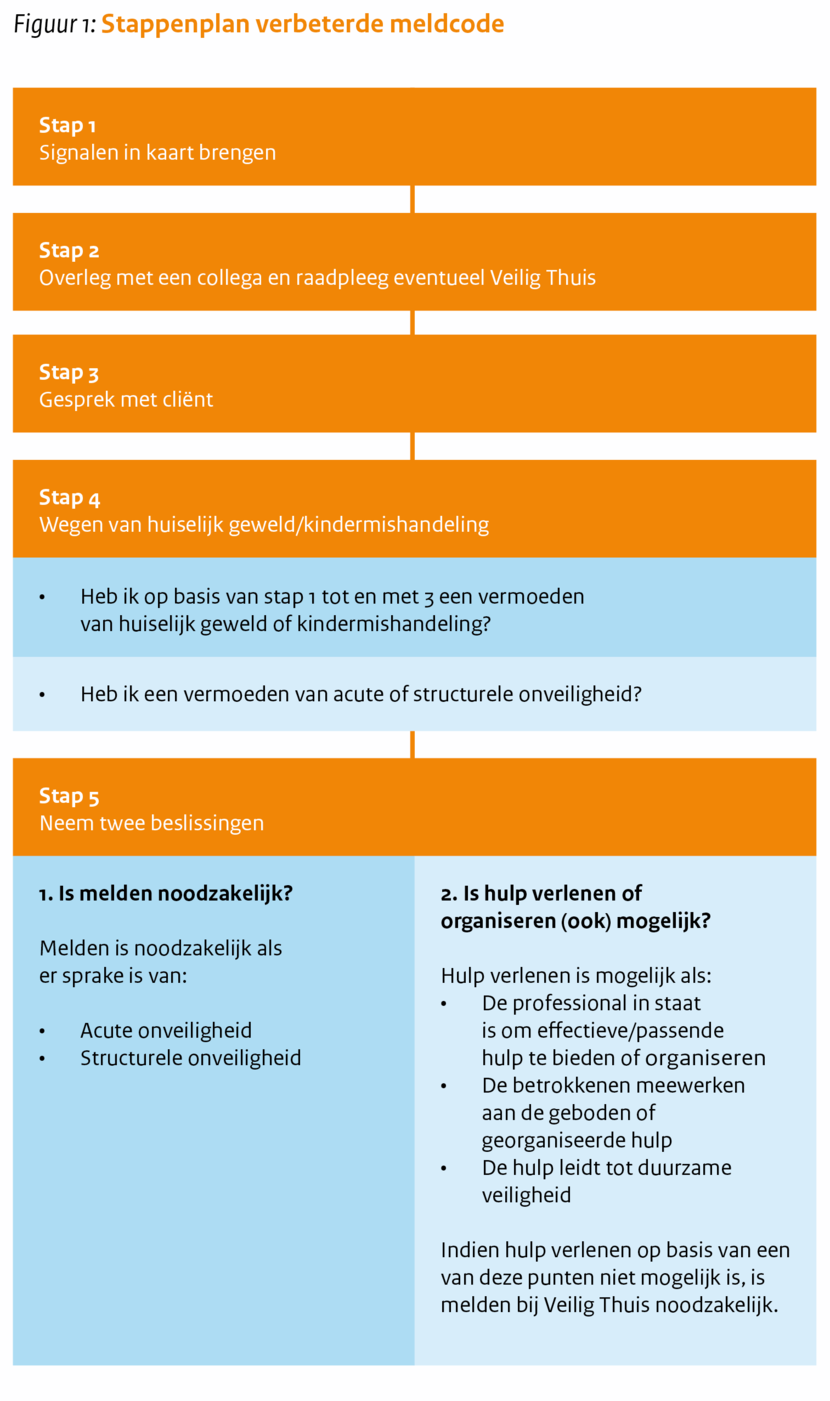 OpvangvormTarieven 2022Dagopvang 0-4 jaar€ 8,46Buitenschoolse opvang 4-13 jaar€ 7,6624-uursopvang (avond) en Flexibel€ 8,9624-uursopvang (nacht) en Weekend€ 10,86Hele dagopvangHalve dagopvang in de ochtendHalve dagopvang in de middagVerlengde dagopvang06.30 - 18.00 uur07.30 - 12.00 uur12.00 - 18.00 uurVanaf 06.30 tot 19.00 uur- Buitenschoolse opvang (BSO) (incl. of excl. ** de schoolvakanties)- Verlengde naschoolse opvang - Voorschoolse opvang (VSO)- Verlengde voorschoolse opvang- Vakantie opvang (gedurende 12 weken of 6 weken schoolvakanties- Buitenschoolse opvang (BSO) (incl. of excl. ** de schoolvakanties)- Verlengde naschoolse opvang - Voorschoolse opvang (VSO)- Verlengde voorschoolse opvang- Vakantie opvang (gedurende 12 weken of 6 weken schoolvakanties± 16.00 – 18.00 uur tot 19.00 uur vanaf 07.00 uurvanaf 07.00 uur07.00 – 19.00 uurAvond14:30 – 23.00 uurNacht23.00 – 08.00 uur